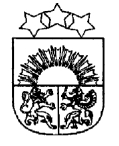 LATVIJAS  REPUBLIKA  KRĀSLAVAS  NOVADSKRĀSLAVAS  NOVADA  DOMEReģ. Nr. 90001267487Rīgas iela 51, Krāslava, Krāslavas nov., LV-5601. Tālrunis +371 65624383, fakss +371 65681772e-pasts: dome@kraslava.lvKrāslavāSĒDES  PROTOKOLS2014.gada  27.novembrī                                          					     	 Nr.15Sēde sasaukta:	 Rīgas ielā 51, Krāslavā, plkst.1400Sēdi atklāj plkst.1400Sēdi vada 	– domes priekšsēdētāja 1.vietnieks Aleksandrs JevtušoksProtokolē 	– lietvede Ārija LeonovičaPiedalās 	  Deputāti: Vjačeslavs Aprups, Vera Bīriņa, Jāzeps Dobkevičs, Aleksandrs Jevtušoks, Aivars Krūmiņš, Viktorija Lene, Antons Ļaksa, Viktors Moisejs, Jānis Tukāns, Viktorija Vengreviča, Francis ZalbovičsNepiedalās - Vitālijs Aišpurs (komandējumā), Raimonds Kalvišs (komandējumā), Gunārs Upenieks, (komandējumā), Ēriks Zaikovskis (komandējumā)Pašvaldības administrācijas darbinieki un uzaicinātās personas: J.Geiba (izpilddirektors), I.Hmeļņicka (izpilddirektora vietniece finanšu un budžeta jautājumos), J.Križanovska (galvenā grāmatvede), V.Aišpurs (Administratīvās nodaļas vadītājs), A.Skerškāns (vecākais juriskonsults), I.Skerškāns (zemes lietu speciālists), I.Danovska (Būvvaldes vadītāja), E.Škutāne (informatīvā biļetena „Krāslavas Vēstis” redaktore), M.Miglāne (Izvaltas un Ūdrīšu pagastu pārvalžu vadītāja), I.Kavinska (sabiedrisko attiecību speciāliste), D.Dilba (Dzīvokļu komisijas priekšsēdētājs), V.Maslovs (SIA „Krāslavas nami” valdes priekšsēdētājs)Sēdes vadītājs A.Jevtušoks piedāvā veikt izmaiņas sēdes darba kārtībā un iekļaut:papildpunktu  Nr.59 pie darba kārtības jautājuma Nr.4 „Zemes jautājumi”;papildpunktu Nr.6.2. pie darba kārtības jautājuma Nr.6 „Par zemes ierīcības projekta apstiprināšanu”; papildjautājumu Nr. 10 „Par pašvaldības nekustamā īpašuma atsavināšanu”;papildjautājumu Nr.11 „Par nekustamā īpašuma nosacīto cenu”;papildjautājumu Nr.12 „Par nekustamā īpašuma nodokļa parāda un nokavējuma naudas piedziņu bezstrīda kārtībā”;papildjautājumu Nr.13 „Par kustamās mantas noņemšanu no bilances ”;papildjautājumu Nr.14 „Par valsts budžeta līdzekļu izlietošanu”;papildjautājumu Nr.15 „Par maksas pakalpojumiem Krāslavas Varavīksnes vidusskolā”;papildjautājumu Nr.16 „Par sociālā dzīvokļa statusa piešķiršanu, atjaunošanu un atcelšanu”;papildjautājumu Nr.17 „Par materiālās palīdzības piešķiršanu”;papildjautājumu Nr.18 “Par ziemassvētku/jaungada dāvanām trūcīgo ģimeņu bērniem”;papildjautājumu Nr,19 “Par mūzikas skolas un brīvpusdienu apmaksu”;papildjautājumu Nr.20 “Par pašvaldības atbalstu projektam “Nāc vingrot Skaistā!”;papildjautājumu Nr.21 “Par nedzīvojamo telpu nomu”;papildjautājumu Nr.22 “Par finansējuma piešķiršanu”;papildjautājumu Nr.23 “Par nolikuma “Krāslavas Sporta skolas audzēkņu un treneru apbalvošana par gūtajiem rezultātiem sporta sacensībās” apstiprināšanu”;papildjautājumu Nr. 24 “Par dzīvokļa Nr.[..], Lāčplēša ielā 17, Krāslavā izīrēšanu”;papildjautājumu Nr.25 “Par pašvaldības atbalstu biedrībai „Pīlādzītis klubs” projektam un telpu nomu”.Deputātiem citu priekšlikumu un iebildumu nav.Balso par darba kārtību ar papildinājumiem.Vārdiski un atklāti  balsojot: par	- V.Aprups,  V.Bīriņa, J.Dobkevičs, A.Jevtušoks,  A.Krūmiņš, V.Lene, A.Ļaksa, V.Moisejs, J.Tukāns, V.Vengreviča, F.Zalbovičspret	-  nav	atturas - navAr 11 balsīm  „par” ; „pret” – nav, „atturas” –nav,  Krāslavas novada dome nolemj:Apstiprināt sēdes darba kārtību ar papildinājumiem:Darba kārtība:Par apsaimniekošanas tiesību nodošanuPar deklarētās dzīvesvietas ziņu anulēšanuDzīvokļu jautājumiZemes jautājumi Adresācijas jautājumiPar zemes ierīcības projekta apstiprināšanu  Par zemes īpašuma sadaliPar Krāslavas novada medību koordinācijas komisijas sastāvuPar pakalpojuma sociālās aprūpes institūcijā piešķiršanuPar pašvaldības nekustamā īpašuma atsavināšanuPar nekustamā īpašuma nosacīto cenuPar nekustamā īpašuma nodokļa parāda un nokavējuma naudas piedziņu bezstrīda kārtībā Par kustamās mantas noņemšanu no bilancesPar valsts budžeta līdzekļu izlietošanuPar maksas pakalpojumiem Krāslavas Varavīksnes vidusskolāPar sociālā dzīvokļa statusa piešķiršanu, atjaunošanu un atcelšanuPar materiālās palīdzības piešķiršanuPar ziemassvētku/jaungada dāvanām trūcīgo ģimeņu bērniemPar mūzikas skolas un brīvpusdienu apmaksuPar pašvaldības atbalstu projektam ,,Nāc vingrot Skaistā” Par nedzīvojamo telpu nomuPar finansējuma piešķiršanuPar nolikuma „Krāslavas Sporta skolas audzēkņu un treneru apbalvošana par gūtajiem rezultātiem sporta sacensībās” apstiprināšanu  Par dzīvokļa Nr.[..], Lāčplēša ielā 17, Krāslavā, izīrēšanuPar pašvaldības atbalstu novada nevalstisko organizāciju projektiem1.§Par apsaimniekošanas tiesību nodošanu1.1.Ziņo: A.Jevtušoks, V.Maslovs (SIA „Krāslavas nami” valdes priekšsēdētājs)Debatēs piedalās: V.VengrevičaVārdiski un atklāti  balsojot: par	- V.Aprups,  V.Bīriņa, J.Dobkevičs, A.Jevtušoks,  A.Krūmiņš, V.Lene, A.Ļaksa, V.Moisejs, J.Tukāns, V.Vengreviča, F.Zalbovičspret	-  nav	atturas - navAr 11 balsīm  „par” ; „pret” – nav, „atturas” –nav,  Krāslavas novada dome nolemj:Pamatojoties uz likumu „Par pašvaldībām” un Dzīvojamo māju pārvaldīšanas likumu: Atļaut dzīvojamās mājas daļas (dzīvokļa) Skolas ielā [..], Krāslavā, īrniekam Mihailam A[..] ar 2014.gada 1.decembri pārņemt no SIA „Krāslavas nami” minētās dzīvojamās mājas daļas kopīpašuma apsaimniekošanu. SIA „Krāslavas nami” izbeigt ar Mihailu A[..] noslēgto dzīvojamās telpas īres līgumu un nodot viņam apsaimniekošanas pienākumus ar aktu. Krāslavas novada pašvaldībai noslēgt ar Mihailu A[..] īres līgumu par dzīvokļa Skolas ielā [..], Krāslavā lietošanu, paredzot īrnieka pienākumu nodrošināt dzīvokļa Nr. [..] un attiecīgās kopīpašuma daļas dzīvojamā mājā Skolas ielā [..] apsaimniekošanu. 1.2.Ziņo: A.Jevtušoks, V.Maslovs (SIA „Krāslavas nami” valdes priekšsēdētājs)Vārdiski un atklāti  balsojot: par	- V.Aprups,  V.Bīriņa, J.Dobkevičs, A.Jevtušoks,  A.Krūmiņš, V.Lene, A.Ļaksa, V.Moisejs, J.Tukāns, V.Vengreviča, F.Zalbovičspret	-  nav	atturas - navAr 11 balsīm  „par” ; „pret” – nav, „atturas” –nav,  Krāslavas novada dome nolemj:Pamatojoties uz likumu „Par pašvaldībām” un Dzīvojamo māju pārvaldīšanas likumu: Atļaut dzīvojamās mājas daļas (dzīvokļa) Lakstīgalu ielā [..], Krāslavā,  īrniekam Stahijam T[..] ar 2014.gada 1.decembri pārņemt no SIA „Krāslavas nami” minētās dzīvojamās mājas daļas kopīpašuma apsaimniekošanu. SIA „Krāslavas nami” izbeigt ar Stahiju T[..] noslēgto dzīvojamās telpas īres līgumu un nodot viņam apsaimniekošanas pienākumus ar aktu. Krāslavas novada pašvaldībai noslēgt ar Stahiju T[..] īres līgumu par dzīvokļa Lakstīgalu ielā [..], Krāslavā lietošanu, paredzot īrnieka pienākumu nodrošināt dzīvokļa Nr. [..] un attiecīgās kopīpašuma daļas dzīvojamā mājā Lakstīgalu ielā [..] apsaimniekošanu. Lēmuma projekta iesniedzējsDomes priekšsēdētājs G.UpenieksLēmuma projektu sagatavotājsSIA „Krāslavas nami” 2.§Par deklarētās dzīvesvietas ziņu anulēšanuZiņo: A.JevtušoksVārdiski un atklāti  balsojot: par	- V.Aprups,  V.Bīriņa, J.Dobkevičs, A.Jevtušoks,  A.Krūmiņš, V.Lene, A.Ļaksa, V.Moisejs, J.Tukāns, V.Vengreviča, F.Zalbovičspret	-  nav	atturas - navAr 11 balsīm  „par” ; „pret” – nav, „atturas” –nav,  Krāslavas novada dome nolemj:Pamatojoties uz LR Dzīvesvietas deklarēšanas likuma 12. panta 1.daļas 2.punktu, anulēt ziņas par deklarēto dzīvesvietu Krāslavas novada pašvaldībā personām, kurām nav tiesiska pamata dzīvot deklarētajā dzīvesvietā:Ivetai U[..], Aronsona ielā 12-29, KrāslavāSergejam P[..], Lielā ielā 18 – 70, KrāslavāLēmuma projekta iesniedzējs:Domes priekšsēdētājs G.UpenieksLēmuma projektu sagatavoja:Domes administratore-lietvede I.Bidzāne3.§Dzīvokļu jautājumiZiņo: A.Jevtušoks, D.Dilba (dzīvokļu komisijas  priekšsēdētājs)Vārdiski un atklāti  balsojot: par	- V.Aprups,  V.Bīriņa, J.Dobkevičs, A.Jevtušoks,  A.Krūmiņš, V.Lene, A.Ļaksa, V.Moisejs, J.Tukāns, V.Vengreviča, F.Zalbovičspret	-  nav	atturas - navAr 11 balsīm  „par” ; „pret” – nav, „atturas” –nav,  Krāslavas novada dome nolemj:1. Pamatojoties uz LR likumu “Par palīdzību dzīvokļa jautājumu risināšanā”, uzņemt dzīvokļa saņemšanas uzskaites rindā:- Diānu T[..], deklarētā dzīvesvieta N.Rancāna [..], Krāslavā, ģimenes sastāvs [..] cilvēki;- Valentīnu P[..], deklarētā dzīvesvieta [..]pag., ģimenes sastāvs [..] cilvēki;- Inesi D[..], deklarētā dzīvesvieta [..]pag., ģimenes sastāvs [..] cilvēks;- Genādiju L[..], deklarētā dzīvesvieta Raiņa ielā [..], Krāslavā, ģimenes sastāvs [..] cilvēks;- Nadeždu M[..], deklarētā dzīvesvieta Raiņa ielā [..], Krāslavā, ģimenes sastāvs [..] cilvēki (pirmās kārtas rindā – 3.gr.invalīde).2. Noņemt no dzīvokļa saņemšanas uzskaites rindas Juri I[..], deklarētā dzīvesvieta Blaževiča iela [..], Indra. (Pamatojums: J.I[..]19.11.2014. iesniegums)3. Piešķirt Veronikai M[..], deklarētā dzīvesvieta [..]pag., 2-istabu dzīvokli Nr. [..] Podnieku ielā [..], Krāslavā, kop.pl. 54,45 m2, ģimenes sastāvs [..] cilvēki. (Dzīvokļa saņemšanas uzskaites rindā no  26.08.2010.)	Noņemt Veroniku M[..] no dzīvokļa saņemšanas uzskaites rindas.4. Piešķirt Andrejam J[..], deklarētā dzīvesvieta Skolas ielā [..], Indrā, 1-istabu dzīvokli Nr. [..] Jubilejas ielā [..], Indrā,  kop.pl. 31,4 m2, ģimenes sastāvs [..] cilvēks. (Dzīvokļa saņemšanas uzskaites pirmās kārtas rindā no  29.09.2009.)	Noņemt Andreju J[..] no dzīvokļa saņemšanas uzskaites rindas.Lēmuma projekta iesniedzējsDomes priekšsēdētājs G.UpenieksLēmuma projektu sagatavoja:  dzīvokļu komisija4.§Zemes jautājumiZiņo: A.Jevtušoks, I.Skerškāns (zemes jautājumu speciālists), A.Skerškāns (vecākais juriskonsults)Debatēs piedalās: V.Lene, V.VengrevičaBalso par lēmuma projektu kopumā.Vārdiski un atklāti  balsojot: par	- V.Aprups,  V.Bīriņa, J.Dobkevičs, A.Jevtušoks,  A.Krūmiņš, V.Lene, A.Ļaksa, V.Moisejs, J.Tukāns, V.Vengreviča, F.Zalbovičspret	-  nav	atturas - navAr 11 balsīm  „par” ; „pret” – nav, „atturas” –nav,  Krāslavas novada dome nolemj:1. Pamatojoties uz Jevgēnija T[..] 30.10.2014.iesniegumu, iznomāt Jevgēnijam T[..], personas kods [..], dzīvo Krāslavā, [..], Krāslavas novada pašvaldībai piekritīgās zemes vienības ar kadastra apzīmējumu 6064-005-0087 daļu 0,3 ha platībā Krāslavas novada Izvaltas pagastā uz 5 gadiem, nosakot nomas maksu par zemesgabalu 1,5% apmērā no zemes kadastrālās vērtības gadā, piemērojot koeficientu 1,5 sakarā ar to, ka uz zemesgabala atrodas būves, kuras ir ierakstāmas, bet nav ierakstītas zemesgrāmatā, pamatojoties uz MK noteikumu Nr.735 „Noteikumi par publiskas personas zemes nomu” 7.2.punktu, 9.1.punktu. Zemes lietošanas mērķis – zeme, uz kuras galvenā saimnieciskā darbība ir lauksaimniecība (kods 0101). Uz zemes vienības ar kadastra apzīmējumu 6064-005-0087 atrodas Jevgēnijam T[..] piederošas ēkas un būves saskaņā ar 11.11.1996. pirkuma līgumu.2. Pamatojoties uz Z/S „Meža vēji” īpašnieka Donāta L[..] 03.10.2014.iesniegumu, iznomāt Z/S „Meža vēji”, reģistrācijas Nr.LV41501022006, juridiskā adrese – Krāslavas novads, Izvaltas pagasts, c.Lielie Pokuļi, Krāslavas novada pašvaldībai piekritīgās zemes vienības ar kadastra apzīmējumu 6064-003-0072 daļu 11,7 ha platībā Izvaltas pagastā uz 5 gadiem, nosakot nomas maksu 0,5% apmērā no zemes kadastrālās vērtības gadā, saskaņā ar MK noteikumu Nr.735 „Noteikumi par publiskas personas zemes nomu” 18.1.punktu. Zemes lietošanas mērķis – zeme, uz kuras galvenā saimnieciskā darbība ir lauksaimniecība (kods 0101).3. Pamatojoties uz Z/S „Vīnogas” īpašnieka Jāņa L[..] 03.10.2014.iesniegumu, iznomāt Z/S „Vīnogas”, reģistrācijas Nr.LV41501025318, juridiskā adrese – Krāslavas novads, Izvaltas pagasts, c.Izvalta, Jaunatnes iela 5, Krāslavas novada pašvaldībai piekritīgās zemes vienības ar kadastra apzīmējumu 6064-002-0047 daļu 10,3 ha platībā Izvaltas pagastā uz 5 gadiem, nosakot nomas maksu 0,5% apmērā no zemes kadastrālās vērtības gadā, saskaņā ar MK noteikumu Nr.735 „Noteikumi par publiskas personas zemes nomu” 18.1.punktu. Zemes lietošanas mērķis – zeme, uz kuras galvenā saimnieciskā darbība ir lauksaimniecība (kods 0101).4. Pamatojoties uz Lienes I[..] 06.10.2014.iesniegumu, iznomāt Lienei I[..], personas kods [..], dzīvo Krāslavas novadā, [..], Krāslavas novada pašvaldībai piekritīgās zemes vienības ar kadastra apzīmējumu 6064-002-0106 daļu 1,6 ha platībā Izvaltas pagastā uz 5 gadiem, nosakot nomas maksu 0,5% apmērā no zemes kadastrālās vērtības gadā, saskaņā ar MK noteikumu Nr.735 „Noteikumi par publiskas personas zemes nomu” 18.1.punktu. Zemes lietošanas mērķis – zeme, uz kuras galvenā saimnieciskā darbība ir lauksaimniecība (kods 0101).5. Pamatojoties uz Jevgēnija P[..] 20.10.2014.iesniegumu, iznomāt Jevgēnijam P[..], personas kods [..], dzīvo Krāslavā, [..], Krāslavas novada pašvaldībai piekritīgo zemes vienību 858 m2 (0,0858 ha) platībā ar kadastra apzīmējumu 6001-002-1411 Krāslavā, Podnieku ielā 24 uz 5 gadiem, nosakot nomas maksu par zemesgabalu 1,5% apmērā no zemes kadastrālās vērtības gadā, pamatojoties uz MK noteikumu Nr.735 „Noteikumi par publiskas personas zemes nomu” 7.2.punktu. Zemes lietošanas mērķis – individuālo dzīvojamo māju apbūve (kods 0601). Uz zemes vienības ar kadastra apzīmējumu 6001-002-1411 atrodas Jevgēnijam P[..] piederošas ēkas un būves saskaņā ar 18.07.2014.zemesgrāmatu apliecību.6. Pamatojoties uz SIA „Metrum” 19.10.2014.iesniegumu Nr.298/a/53-2014, sakarā ar veikto Krāslavas novada Skaistas pagasta zemes vienības ar kadastra apzīmējumu 6088-008-0102 kadastrālo uzmērīšanu, precizēt zemes vienības ar kadastra apzīmējumu 6088-008-0102 platību, kura sastāda 5,04 ha.7. Pamatojoties uz VAS „Privatizācijas aģentūra” 17.10.2014.vēstuli „Par privatizācijas lietošanas mērķa noteikšanu zemesgabalam Indras ielā 15A, Krāslavā, Krāslavas novadā, saskaņā ar 2006.gada 20.jūnija Ministru kabineta noteikumiem Nr.496 „Nekustamā īpašuma lietošanas mērķu klasifikācija un nekustamā īpašuma lietošanas mērķu noteikšanas un maiņas kārtība”, mainīt lietošanas mērķi zemes vienībai 4361 m2 platībā ar kadastra apzīmējumu 6001-002-0522 Indras ielā 15A, Krāslavā no „Rūpnieciskās ražošanas uzņēmumu apbūve” (kods 1001) uz „Transporta līdzekļu garāžu apbūve” (kods 1104).8. Pamatojoties uz Natālijas L[..] 23.10.2014.iesniegumu, iznomāt Natālijai L[..], personas kods [..], dzīvo [..] Krāslavas pagastā, Krāslavas novadā, Krāslavas novada pašvaldībai piekritīgo zemes vienību 0,1 ha platībā ar kadastra apzīmējumu 6078-001-0247 Krāslavas pagastā uz 5 gadiem, nosakot nomas maksu 0,5% apmērā no zemes kadastrālās vērtības gadā, saskaņā ar MK noteikumu Nr.735 „Noteikumi par publiskas personas zemes nomu” 18.1.punktu. Zemes lietošanas mērķis – zeme, uz kuras galvenā saimnieciskā darbība ir lauksaimniecība (kods 0101).9. Pamatojoties uz Vladislava V[..] 18.08.2014.iesniegumu, iznomāt Vladislavam V[..], personas kods [..], dzīvo Krāslavas novada Piedrujas pagastā[..], rezerves zemes fondā ieskaitītās zemes vienības ar kadastra apzīmējumu 6084-003-0258 daļu 0,5 ha platībā, rezerves zemes fondā ieskaitītās zemes vienības ar kadastra apzīmējumu 6084-003-0182 daļu 1,2 ha platībā, Krāslavas novada pašvaldībai piekritīgās zemes vienības ar kadastra apzīmējumu 6084-003-0414 daļu 2,5 ha platībā, Krāslavas novada pašvaldībai piekritīgās zemes vienības ar kadastra apzīmējumu 6084-003-0285 daļu 2,0 ha platībā Krāslavas novada Piedrujas pagastā uz 5 gadiem, nosakot nomas maksu 0,5% apmērā no zemes kadastrālās vērtības gadā pamatojoties uz MK noteikumu Nr.735 „Noteikumi par publiskas personas zemes nomu” 18.1.punktu. Zemes lietošanas mērķis – zeme, uz kuras galvenā saimnieciskā darbība ir lauksaimniecība (kods 0101). Noteikt, ka pašvaldība var vienpusējā kārtā izbeigt zemes nomas tiesībās uz zemes vienībām ar kadastra apzīmējumiem 6084-003-0258, 6084-003-0182 gadījumā, ja minētās zemes vienības ir nepieciešamas Zemes pārvaldības likumā norādīto mērķu realizācijai.10. Pamatojoties uz Georgija M[..] 28.08.2014.iesniegumu, iznomāt Georgijam M[..], personas kods [..], dzīvo Krāslavas novadā, Piedrujas pagastā, [..], Krāslavas novada pašvaldībai piekritīgās zemes vienības 1,03 ha platībā ar kadastra apzīmējumu 6084-004-0160, 1,1 ha platībā ar kadastra apzīmējumu 6084-004-0306, 2,0 ha platībā ar kadastra apzīmējumu 6084-004-0156, kā arī rezerves zemes fondā ieskaitīto zemes vienību 24,9 ha platībā ar kadastra apzīmējumu 6084-005-0157 Krāslavas novada Piedrujas pagastā uz 5 gadiem, nosakot nomas maksu 0,5% apmērā no zemes kadastrālās vērtības gadā, saskaņā ar MK noteikumu Nr.735 „Noteikumi par publiskas personas zemes nomu” 18.1.punktu. Zemes lietošanas mērķis – zeme, uz kuras galvenā saimnieciskā darbība ir lauksaimniecība (kods 0101). Noteikt, ka pašvaldība var vienpusējā kārtā izbeigt zemes nomas tiesībās uz zemes vienību ar kadastra apzīmējumu 6084-005-0157 gadījumā, ja minētā zemes vienība ir nepieciešama Zemes pārvaldības likumā norādīto mērķu realizācijai.11. Pamatojoties uz SIA „Latvijas mērnieks” 14.11.2014.iesniegumu, sakarā ar notikušo zemes vienības ar kadastra apzīmējumu 6088-002-0095 kadastrālo uzmērīšanu, aktualizēt Krāslavas novada Skaistas pagasta kadastra karti. Precizēt zemes vienību ar kadastra apzīmējumiem 6088-002-0095 un 6088-002-3010 robežu konfigurāciju saskaņā ar grafisko pielikumu, kā arī apstiprināt zemes vienības ar kadastra apzīmējumu 6088-002-0095 platību – 16,2 ha un Krāslavas novada pašvaldībai piekritīgās zemes vienības ar kadastra apzīmējumu 6088-002-3010 platību – 2,2 ha.12. Pamatojoties uz Valsts zemes dienesta Latgales reģionālās nodaļas 31.10.2014.vēstuli Nr. 2-04-L/656, sakarā ar veiktajām izmaiņām Krāslavas novada Piedrujas pagasta kadastra kartē, kuru rezultātā Krāslavas novada pašvaldībai piekritīgā zemes vienība ar kadastra apzīmējumu 6084-003-0637 tika sadalīta divās zemes vienībās, apstiprināt jaunizveidoto zemes vienību ar kadastra apzīmējumiem 60840030443 un 60840030455 platības, kas attiecīgi sastāda 0,5 ha un 0,2 ha.13. Sakarā ar Krāslavas novada pašvaldībai piederošo ēku un būvju reģistrāciju zemesgrāmatā, noteikt Krāslavas novada pašvaldībai, reģistrācijas numurs 90001267487, juridiskā adrese: Rīgas iela 51, Krāslava, Krāslavas novads, piederošo ēku un būvju Krāslavā, Brīvības ielā 15 uzturēšanai un nostiprināšanai zemesgrāmatā zemesgabalu 1682 m2 (0,1682 ha) platībā, saskaņā ar grafisko pielikumu. Ēkas un būves atrodas uz zemes vienības ar kadastra apzīmējumu 6001-001-0293.14. Pamatojoties uz Teresas G[..] 24.10.2014.iesniegumu, lauzt 28.03.2013. Robežnieku pagasta lauku apvidus zemes nomas līgumu Nr.26-G. Izbeigt Teresai G[..], personas kods [..]nomas tiesības uz zemes vienību ar kadastra apzīmējumu 6086-006-0245 Krāslavas novada Robežnieku pagastā.15. Pamatojoties uz Olgas K[..] 24.10.2014.iesniegumu, iznomāt Olgai K[..], personas kods [..], dzīvo [..], Robežnieku pagastā, Krāslavas novadā, Krāslavas novada pašvaldībai piekritīgās zemes vienības 1,9 ha platībā ar kadastra apzīmējumu 6086-006-0245, 1,9 ha platībā ar kadastra apzīmējumu 6086-006-0072, 0,9 ha platībā ar kadastra apzīmējumu 6086-006-0544, kā arī rezerves zemes fondā ieskaitīto zemes vienību 5,37 ha platībā ar kadastra apzīmējumu 6086-006-0290 Robežnieku pagastā uz 5 gadiem, nosakot nomas maksu 0,5% apmērā no zemes kadastrālās vērtības gadā, saskaņā ar MK noteikumu Nr.735 „Noteikumi par publiskas personas zemes nomu” 18.1.punktu. Zemes lietošanas mērķis – zeme, uz kuras galvenā saimnieciskā darbība ir lauksaimniecība (kods 0101). Noteikt, ka pašvaldība var vienpusējā kārtā izbeigt zemes nomas tiesībās uz zemes vienību ar kadastra apzīmējumu 6086-006-0290 gadījumā, ja minētā zemes vienība ir nepieciešama Zemes pārvaldības likumā norādīto mērķu realizācijai.16. Pamatojoties uz Ērika M[..] 18.09.2014.iesniegumu, pagarināt nomas līgumu ar Ēriku M[..], personas kods [..], dzīvo Krāslavas novadā, Kaplavas pagastā, [..], par Krāslavas novada pašvaldībai piekritīgo zemesgabalu 3,6 ha platībā ar kadastra Nr.6070-004-0203 Krāslavas novada Kaplavas pagastā uz 5 gadiem, nosakot nomas maksu 0,5% apmērā no zemes kadastrālās vērtības gadā, saskaņā ar MK noteikumu Nr.735 „Noteikumi par publiskas personas zemes nomu” 18.1.punktu. Zemes lietošanas mērķis – zeme, uz kuras galvenā saimnieciskā darbība ir mežsaimniecība (kods 0201).17. Pamatojoties uz Valērija Ž[..] pilnvarotās personas Irēnas U[..] 07.11.2014. iesniegumu, iznomāt Valērijam Ž[..], personas kods [..], dzīvo Krāslavā, [..], Krāslavas novada pašvaldībai piekritīgo zemes vienību 0,0543 ha (543 m2) platībā ar kadastra apzīmējumu 6001-002-1381 Krāslavā, Siena ielā 21A uz 5 gadiem, nosakot nomas maksu 1,5% apmērā no zemes kadastrālās vērtības gadā, piemērojot koeficientu 1,5 sakarā ar to, ka uz zemesgabala atrodas būves, kuras ir ierakstāmas, bet nav ierakstītas zemesgrāmatā, saskaņā ar MK noteikumu Nr.735 „Noteikumi par publiskas personas zemes nomu” 7.2.punktu, 9.1.punktu. Zemes lietošanas mērķis – individuālo dzīvojamo māju apbūve (kods 0601). Uz zemes vienības ar kadastra apzīmējumu 6001-002-1381 atrodas dzīvojamā māja, kas pieder Valērijam Ž[..] saskaņā ar 25.02.1994. pirkuma līgumu.18. Precizēt zemes vienības ar kadastra apzīmējumu 6064-003-0152 platību, kas saskaņā ar kadastra karti sastāda 1,4 ha. Saskaņā ar Valsts un pašvaldību mantas atsavināšanas likuma 1.panta 11.punkta “b” apakšpunktu noteikt, ka zemes vienība 1,4 ha platībā ar kadastra apzīmējumu 6064-003-0152 Krāslavas novada Izvaltas pagastā ir starpgabals. Pamatojoties uz likuma „Par valsts un pašvaldību zemes īpašuma tiesībām un to nostiprināšanu zemesgrāmatās” 4'.panta otrās daļas 6.punktu noteikt, ka zemes vienība 1,4 ha platībā ar kadastra apzīmējumu 6064-003-0152 piekrīt Krāslavas novada pašvaldībai.19. Pamatojoties uz Leongīnas S[..] 06.10.2014.iesniegumu, iznomāt Leongīnai S[..], personas kods [..], dzīvo Krāslavas novadā, Izvaltas pagastā, [..]Krāslavas novada pašvaldībai piekritīgās zemes vienības 15,8 ha platībā ar kadastra apzīmējumu 6064-003-0057 un 1,4 ha platībā ar kadastra apzīmējumu 6064-003-0152 Krāslavas novada Izvaltas pagastā uz 5 gadiem, nosakot nomas maksu par zemes vienību ar kadastra apzīmējumu 6064-003-0057 1,5% apmērā no zemes kadastrālās vērtības gadā, piemērojot koeficientu 1,5 sakarā ar to, ka uz zemesgabala atrodas būves, kuras ir ierakstāmas, bet nav ierakstītas zemesgrāmatā, pamatojoties uz MK noteikumu Nr.735 „Noteikumi par publiskas personas zemes nomu” 7.2.punktu, 9.1.punktu, bet par zemes vienību ar kadastra apzīmējumu 6064-003-0152 0,5% apmērā no zemes kadastrālās vērtības gadā, saskaņā ar MK noteikumu Nr.735 „Noteikumi par publiskas personas zemes nomu” 18.1.punktu. Zemes lietošanas mērķis – zeme, uz kuras galvenā saimnieciskā darbība ir lauksaimniecība (kods 0101). Uz zemes vienības ar kadastra apzīmējumu 6064-003-0057 atrodas Leongīnai S[..]piederošas ēkas un būves saskaņā ar 30.03.1989. pirkuma līgumu.20. Pamatojoties uz Vijas B[..]31.07.2014.iesniegumu, iznomāt Vijai B[..], personas kods [..], dzīvo Krāslavas novadā, Izvaltas pagastā, [..]Krāslavas novada pašvaldībai piekritīgo zemes vienību 0,69 ha platībā ar kadastra apzīmējumu 6064-001-0194 Krāslavas novada Izvaltas pagastā uz 5 gadiem, nosakot nomas maksu 1,5% apmērā no zemes kadastrālās vērtības gadā, pamatojoties uz MK noteikumu Nr.735 „Noteikumi par publiskas personas zemes nomu” 7.2.punktu. Zemes lietošanas mērķis – individuālo dzīvojamo māju apbūve (kods 0601). Uz zemes vienības ar kadastra apzīmējumu 6064-001-0194 atrodas Vijai B[..] piederošas ēkas un būves saskaņā ar 01.02.2013. pirkuma līgumu.21. Sakarā ar to, ka sekojošās zemes vienības kļūdaini tika ieskaitītas rezerves zemes fondā, atcelt Krāslavas novada domes 25.08.2011.lēmumu (protokols Nr.9, 5.§, 17.punkts) par zemes vienību ar kadastra apzīmējumiem 60480010239, 60480030044, 60480040044, 60480040199, 60620041137, 60620040334, 60620040452, 60620040467, 60620040953, 60620041113, 60620060070, 60620060071, 60620060073, 60640020111, 60640020151, 60640020152, 60640030022, 60640040433, 60640040289, 60640040290, 60680070168, 60680070174, 60740020304, 60740040315, 60740040481, 60740040482, 60740050163, 60740020115, 60740040512, 60740040474, 60740050166, 60740060052, 60740060058, 60840010212, 60840020087, 60840020156, 60840030169, 60840030308, 60840030473, 60840010187, 60840030206, 60840030029, 60840030167, 60840050088, 60860010165, 60860030296, 60860050168, 60860050362, 60860060137, 60860060098, 60880050103, 60880070083, 60880060135, 60880060332, 60860080008, 60880080096, 60880080257, 60880080260, 60880080267, 60880090120, 60880090121, 60880090122, 60960020139, 60960020190, 60960040122, 60960030282, 60960040159, 60960050214, 60620020269, 60640040291, 60640040049, 60640040196, 60640050085, 60840030305, 60840030600, 60840030608, 60840040215, 60860040827,60960060124, 60960070181, 60620070223, 60620070481, 60680030210, 60680030320, 60680040554, 60680070041, 60680070197, 60860040077, 60860040182, 60860040183, 60860040313, 60860040314, 60860040751, 60700060018, 60740010110 ieskaitīšanu rezerves zemes fondā.22. Sakarā ar to, ka sekojošās zemes vienības kļūdaini tika ieskaitītas rezerves zemes fondā, atcelt Krāslavas novada domes 22.09.2011.lēmumu (protokols Nr.10, 5.§, 35.punkts) par zemes vienību ar kadastra apzīmējumiem 60780010209, 60780010297, 60780010361, 60780010362, 60780010379, 60780010252, 60780010276, 60780010277, 60780010298, 60780010705, 60780010734, 60780010762, 60780010299, 60780010270, 60780010798, 60780030157 ieskaitīšanu rezerves zemes fondā.23. Sakarā ar to, ka sekojošās zemes vienības kļūdaini tika ieskaitītas rezerves zemes fondā, atcelt Krāslavas novada domes 28.02.2011.lēmumu (protokols Nr.2, 12.§) par zemes vienību ar kadastra apzīmējumiem 60740040359, 60640040455, 60860080018 ieskaitīšanu rezerves zemes fondā.24. Sakarā ar to, ka sekojošās zemes vienības kļūdaini tika ieskaitītas rezerves zemes fondā, atcelt Krāslavas novada domes 28.07.2011.lēmumu (protokols Nr.8, 5.§) par zemes vienības ar kadastra apzīmējumu 60860040704 ieskaitīšanu rezerves zemes fondā.25. Sakarā ar to, ka sekojošās zemes vienības kļūdaini tika ieskaitītas rezerves zemes fondā, atcelt Krāslavas novada domes 22.04.2010.lēmumu (protokols Nr.7, 8.§) par zemes vienību ar kadastra apzīmējumiem 60620010086, 60640040508, 60620070229 ieskaitīšanu rezerves zemes fondā.26. Sakarā ar to, ka sekojošās zemes vienības kļūdaini tika ieskaitītas rezerves zemes fondā, atcelt Krāslavas novada domes 26.07.2012.lēmumu (protokols Nr.11, 5.§) par zemes vienības ar kadastra apzīmējumu 60640040317 ieskaitīšanu rezerves zemes fondā.27. Sakarā ar to, ka sekojošās zemes vienības kļūdaini tika ieskaitītas rezerves zemes fondā, atcelt Krāslavas novada domes 25.02.2010.lēmumu (protokols Nr.3, 10.§) par zemes vienību ar kadastra apzīmējumiem 60700050245, 60700050114, 60780010855, 60620070211 ieskaitīšanu rezerves zemes fondā.28. Sakarā ar to, ka sekojošās zemes vienības kļūdaini tika ieskaitītas rezerves zemes fondā, atcelt Krāslavas novada domes 26.05.2011.lēmumu (protokols Nr.6, 18.§, 92.punkts) par zemes vienības ar kadastra apzīmējumu 60700050696 ieskaitīšanu rezerves zemes fondā.29. Sakarā ar to, ka sekojošās zemes vienības kļūdaini tika ieskaitītas rezerves zemes fondā, atcelt Krāslavas novada domes 25.10.2012.lēmumu (protokols Nr.18, 9.§) par zemes vienības ar kadastra apzīmējumu 60700090186 ieskaitīšanu rezerves zemes fondā.30. Sakarā ar to, ka sekojošās zemes vienības kļūdaini tika ieskaitītas rezerves zemes fondā, atcelt Krāslavas novada domes 30.05.2013.lēmumu (protokols Nr.6, 11.§) par zemes vienību ar kadastra apzīmējumiem 60480030176, 60960090069,60860040236 ieskaitīšanu rezerves zemes fondā.31. Sakarā ar to, ka sekojošās zemes vienības kļūdaini tika ieskaitītas rezerves zemes fondā, atcelt Krāslavas novada domes 11.07.2013.lēmumu (protokols Nr.9, 2.§, 12.punkts) par zemes vienību ar kadastra apzīmējumiem 60840040162, 60840050100 ieskaitīšanu rezerves zemes fondā.32. Sakarā ar to, ka sekojošās zemes vienības kļūdaini tika ieskaitītas rezerves zemes fondā, atcelt Krāslavas novada domes 20.12.2012.lēmumu (protokols Nr.23, 3.§, 1.punkts) par zemes vienības ar kadastra apzīmējumu 60840020037 ieskaitīšanu rezerves zemes fondā.33. Sakarā ar to, ka sekojošās zemes vienības kļūdaini tika ieskaitītas rezerves zemes fondā, atcelt Krāslavas novada domes 31.01.2013.lēmumu (protokols Nr.1, 10.§, 17.punkts) par zemes vienības ar kadastra apzīmējumu 60740010060 ieskaitīšanu rezerves zemes fondā.34. Sakarā ar to, ka sekojošās zemes vienības kļūdaini tika ieskaitītas rezerves zemes fondā, atcelt Krāslavas novada domes 29.03.2012.lēmumu (protokols Nr.6, 3.§, 52.punkts) par zemes vienības ar kadastra apzīmējumu 60860030393 ieskaitīšanu rezerves zemes fondā.35. Sakarā ar to, ka sekojošās zemes vienības kļūdaini tika ieskaitītas rezerves zemes fondā, atcelt Krāslavas novada domes 17.10.2013.lēmumu (protokols Nr.14, 3.§, 3.punkts) par zemes vienību ar kadastra apzīmējumiem 60480040071, 60480040073 ieskaitīšanu rezerves zemes fondā.36. Sakarā ar to, ka sekojošās zemes vienības kļūdaini tika ieskaitītas rezerves zemes fondā, atcelt Krāslavas novada domes 20.03.2014.lēmumu (protokols Nr.4, 6.§) par zemes vienības ar kadastra apzīmējumu 60620040624 ieskaitīšanu rezerves zemes fondā.37. Pamatojoties uz Valsts zemes dienesta Latgales reģionālās nodaļas 13.02.2014.vēstuli Nr. 2-04.2/93, sakarā ar to, ka Kadastra informācijas sistēmas teksta daļā reģistrēto Krāslavas pilsētas zemes vienību platības atšķiras no kadastra kartē norādītajām platībām, pārsniedzot noteiktās pieļaujamās platību atšķirības robežas, precizēt zemes vienību platības saskaņā ar sarakstu pielikumā:38. Sakarā ar to, ka Kadastra informācijas sistēmas teksta daļā reģistrēto Krāslavas novada zemes vienību platības atšķiras no kadastra kartē norādītajām platībām, pārsniedzot noteiktās pieļaujamās platību atšķirības robežas, precizēt zemes vienību platības saskaņā ar sarakstu pielikumā:39. Pamatojoties uz Olgas N[..] 01.04.2014.iesniegumu, iznomāt Olgai N[..], personas kods [..], dzīvo Aglonas novadā, [..], Krāslavas novada pašvaldībai piekritīgās zemes vienības ar kadastra apzīmējumu 6064-002-0106 daļu 1,9 ha platībā Izvaltas pagastā uz 5 gadiem, nosakot nomas maksu 0,5% apmērā no zemes kadastrālās vērtības gadā, saskaņā ar MK noteikumu Nr.735 „Noteikumi par publiskas personas zemes nomu” 18.1.punktu. Zemes lietošanas mērķis – zeme, uz kuras galvenā saimnieciskā darbība ir lauksaimniecība (kods 0101).40. Sakarā ar Savelija F[..] nāvi, lauzt 03.07.2009. Robežnieku pagasta lauku apvidus zemes nomas līgumu Nr.2-M.41. Pamatojoties uz Regīnas F[..] 16.10.2014.iesniegumu, iznomāt Regīnai F[..], personas kods [..], dzīvo [..], Robežnieku pagastā, Krāslavas novadā, Krāslavas novada pašvaldībai piekritīgās zemes vienības 1,54 ha platībā ar kadastra apzīmējumu 6086-006-0452 un 2,4 ha platībā ar kadastra apzīmējumu 6086-006-0155 Robežnieku pagastā uz 5 gadiem, nosakot nomas maksu 0,5% apmērā no zemes kadastrālās vērtības gadā, saskaņā ar MK noteikumu Nr.735 „Noteikumi par publiskas personas zemes nomu” 18.1.punktu. Zemes lietošanas mērķis – zeme, uz kuras galvenā saimnieciskā darbība ir lauksaimniecība (kods 0101).42. Pamatojoties uz zemes mantinieka Vincenta S[..] 30.10.2014.iesniegumu, saskaņā ar Valsts un pašvaldību īpašuma privatizācijas un privatizācijas sertifikātu izmantošanas pabeigšanas likuma 25.pantu, sakarā ar Vincenta S[..] un Franciškas S[..] mantojamās zemes uzmērīšanu un reģistrāciju zemesgrāmatā, aktualizēt Krāslavas novada Skaistas pagasta kadastra karti.      Sadalīt Vincenta S[..] un Franciškas S[..] kopīpašumu sekojošā kārtībā: - Vincentam S[..] zemes vienības ar kadastra apzīmējumu 6088-009-0055 (z.v.Nr.1) daļu 2,8 ha platībā, zemes vienības ar kadastra apzīmējumu 6088-009-0071 (z.v.Nr.2) daļu 0,8 ha platībā, zemes vienības ar kadastra apzīmējumu 6088-009-0072 (z.v.Nr.3) daļu 4,8 ha platībā, saskaņā ar grafisko pielikumu; - Franciškai S[..] zemes vienības ar kadastra apzīmējumu 6088-009-0072 (z.v.Nr.4) daļu 10,5 ha platībā, saskaņā ar grafisko pielikumu.    Izbeigt Vincentam S[..] un Franciškai S[..] lietošanas tiesības uz zemes vienības ar kadastra apzīmējumu 6088-009-0055 daļu 4,3 ha platībā, zemes vienību ar kadastra apzīmējumu 6088-009-0070 3,1 ha platībā, zemes vienību ar kadastra apzīmējumu 6088-009-0074 6,0 ha platībā.     Lūgt Valsts zemes dienestam piešķirt kadastra apzīmējumus jaunizveidotajām zemes vienībām.     Saskaņā ar likuma „Par valsts un pašvaldību zemes īpašuma tiesībām un to nostiprināšanu zemesgrāmatās” 3.panta piektās daļas 2.punktu noteikt, ka zemes vienības ar kadastra apzīmējumu 6088-009-0055 daļa 4,3 ha platībā, zemes vienība ar kadastra apzīmējumu 6088-009-0070 3,1 ha platībā, zemes vienība ar kadastra apzīmējumu 6088-009-0074 6,0 ha platībā piekrīt Krāslavas novada pašvaldībai.     Precizēt Vincenta S[..]un Franciškas S[..] mantojamo zemes vienību robežu konfigurāciju saskaņā ar grafisko pielikumu.     Precizēt zemes vienības ar kadastra apzīmējumu 6088-009-0018 (Brigitas O[..] mantojamā zeme) robežu konfigurāciju saskaņā ar grafisko pielikumu, kā arī apstiprināt zemes vienības ar kadastra apzīmējumu 6088-009-0018 platību – 2,9 ha.      Precizēt zemes vienības ar kadastra apzīmējumu 6088-009-0122 robežu konfigurāciju saskaņā ar grafisko pielikumu, kā arī apstiprināt zemes vienības ar kadastra apzīmējumu 6088-009-0122 platību – 1,5 ha.43. Pamatojoties uz Pētera K[..] 09.04.2014.iesniegumu, iznomāt Pēterim K[..], personas kods [..], dzīvo Krāslavas novadā, Robežnieku pagastā, [..], Krāslavas novada pašvaldībai piekritīgo zemes vienību 0,7 ha platībā ar kadastra apzīmējumu 6086-004-0699 Robežnieku pagastā uz 5 gadiem, nosakot nomas maksu 0,5% apmērā no zemes kadastrālās vērtības gadā, saskaņā ar MK noteikumu Nr.735 „Noteikumi par publiskas personas zemes nomu” 18.1.punktu. Zemes lietošanas mērķis – zeme, uz kuras galvenā saimnieciskā darbība ir lauksaimniecība (kods 0101).44. Sakarā ar Josifa P[..] nāvi, lauzt 25.05.2009. Robežnieku pagasta lauku apvidus zemes nomas līgumu Nr.12-P. Izbeigt Josifam P[..], personas kods [..], nomas tiesības uz zemes vienību ar kadastra apzīmējumu 6086-005-0128 Krāslavas novada Robežnieku pagastā.45. Pamatojoties uz Genādija K[..] 23.04.2014.iesniegumu, iznomāt Genādijam K[..], personas kods [..], dzīvo Krāslavas novadā, Robežnieku pagastā, [..], Krāslavas novada pašvaldībai piekritīgo zemes vienību 2,8 ha platībā ar kadastra apzīmējumu 6086-005-0128, kā arī zemes reformas pabeigšanai paredzēto zemes vienību 2,0 ha platībā ar kadastra apzīmējumu 6086-005-0171 Robežnieku pagastā uz 5 gadiem, nosakot nomas maksu 0,5% apmērā no zemes kadastrālās vērtības gadā, saskaņā ar MK noteikumu Nr.735 „Noteikumi par publiskas personas zemes nomu” 18.1.punktu. Zemes lietošanas mērķis – zeme, uz kuras galvenā saimnieciskā darbība ir lauksaimniecība (kods 0101). Noteikt, ka nomas tiesības uz zemes vienību ar kadastra apzīmējumu 6086-005-0171 var tikt izbeigtas pirms termiņa ja mainās zemes īpašnieks vai valdītājs.46. Pamatojoties uz Jevgēnija K[..] 09.04.2014.iesniegumu, iznomāt Jevgēnijam K[..], personas kods [..], dzīvo Krāslavas novadā, Robežnieku pagastā, [..], Krāslavas novada pašvaldībai piekritīgās zemes vienību ar kadastra apzīmējumu 6086-004-0894 daļu 1,0 ha platībā Robežnieku pagastā uz 5 gadiem, nosakot nomas maksu 0,5% apmērā no zemes kadastrālās vērtības gadā, saskaņā ar MK noteikumu Nr.735 „Noteikumi par publiskas personas zemes nomu” 18.1.punktu. Zemes lietošanas mērķis – zeme, uz kuras galvenā saimnieciskā darbība ir lauksaimniecība (kods 0101).47. Pamatojoties uz Tatjanas S[..] 16.05.2014.iesniegumu, iznomāt Tatjanai S[..], personas kods [..], dzīvo Krāslavas novadā, Robežnieku pagastā, [..], zemes reformas pabeigšanai paredzēto zemes vienību 5,2 ha platībā ar kadastra apzīmējumu 6086-006-0406 Krāslavas novada Robežnieku pagastā uz 5 gadiem, nosakot nomas maksu 0,5% apmērā no zemes kadastrālās vērtības gadā, saskaņā ar MK noteikumu Nr.735 „Noteikumi par publiskas personas zemes nomu” 18.1.punktu. Zemes lietošanas mērķis – zeme, uz kuras galvenā saimnieciskā darbība ir lauksaimniecība (kods 0101). Noteikt, ka nomas tiesības uz zemes vienību ar kadastra apzīmējumu 6086-006-0406 var tikt izbeigtas pirms termiņa ja mainās zemes īpašnieks vai valdītājs.48. Sakarā ar Anastasijas K[..] nāvi, lauzt 07.02.2011. Kombuļu pagasta lauku apvidus zemes nomas līgumu Nr.4. Izbeigt Anastasijai K[..], personas kods [..], nomas tiesības uz zemes vienību ar kadastra apzīmējumu 6074-006-0187 Krāslavas novada Kombuļu pagastā.49. Pamatojoties uz Arvīda K[..] 06.11.2014.iesniegumu, iznomāt Arvīdam K[..], personas kods [..], dzīvo Krāslavas novadā, Kombuļu pagastā, „[..]rezerves zemes fondā ieskaitīto zemes vienību 2,23 ha platībā ar kadastra apzīmējumu 6074-006-0187 Krāslavas novada Kombuļu pagastā uz 5 gadiem, nosakot nomas maksu 0,5% apmērā no zemes kadastrālās vērtības gadā, saskaņā ar MK noteikumu Nr.735 „Noteikumi par publiskas personas zemes nomu” 18.1.punktu. Zemes lietošanas mērķis – zeme, uz kuras galvenā saimnieciskā darbība ir mežsaimniecība (kods 0201). Noteikt, ka pašvaldība var vienpusējā kārtā izbeigt zemes nomas tiesībās uz zemes vienību ar kadastra apzīmējumu 6074-006-0187 gadījumā, ja minētā zemes vienība ir nepieciešama Zemes pārvaldības likumā norādīto mērķu realizācijai.50. Pamatojoties uz Jurija Š[..] 23.09.2014.iesniegumu, iznomāt Jurijam Š[..], personas kods [..], dzīvo Krāslavas novadā, Piedrujas pagastā, [..], zemes reformas pabeigšanai paredzētās zemes vienības ar kadastra Nr.6084-003-0319 daļu 1,3 ha platībā Krāslavas novada Piedrujas pagastā uz 5 gadiem, nosakot nomas maksu 0,5% apmērā no zemes kadastrālās vērtības gadā, saskaņā ar MK noteikumu Nr.735 „Noteikumi par publiskas personas zemes nomu” 18.1.punktu. Zemes lietošanas mērķis – zeme, uz kuras galvenā saimnieciskā darbība ir lauksaimniecība (kods 0101). Noteikt, ka nomas tiesības uz zemes vienības ar kadastra Nr.6084-003-0319 daļu var tikt izbeigtas pirms termiņa ja mainās zemes īpašnieks vai valdītājs.Saskaņā ar Andreja T[..] 27.10.2014. personīgo iesniegumu, iznomāt Andrejam T[..], personas kods [..], dzīvo Krāslavas novada [..], Krāslavas novada pašvaldībai piekritīgas zemes vienības 0,60 ha platība ar kadastra apzīmējumu 60620040277 un 0,30 ha platība ar kadastra apzīmējumu 60620040723 Krāslavas novada Indras  pagastā uz 10 gadiem, nosakot nomas maksu 0,5% apmērā no zemes kadastrālās vērtības gadā, pamatojoties uz MK noteikumu Nr.735 ‘’Noteikumi par valsts un pašvaldības zemes nomu” 18.1 punktu. Zemes lietošanas mērķis – zeme, uz kuras galvenā saimnieciskā darbība ir lauksaimniecība (kods 0101).Saskaņā ar Žana B[..] 27.10.2014. personīgo iesniegumu, iznomāt Žanam B[..], personas kods [..], dzīvo Krāslavas novada [..], Krāslavas novada pašvaldībai piekritīgo zemes vienību 0,4329 ha platība ar kadastra apzīmējumu 60620040532 Krāslavas novada Indras  pagastā uz 10 gadiem, nosakot nomas maksu 1,5% apmērā no zemes kadastrālās vērtības gadā, piemērojot koeficientu 1,5 pamatojoties uz MK noteikumu Nr.735 ‘’Noteikumi par valsts un pašvaldības zemes nomu” 7.2. punktu, 9.1.punktu. Zemes lietošanas mērķis – vienģimenes dzīvojamo māju apbūve (kods 0601).Saskaņā ar Ilonas B[..] 03.11.2014. personīgo iesniegumu, iznomāt Ilonai B[..], personas kods [..], dzīvo Krāslavas novada [..], Krāslavas novada pašvaldībai piekritīgo zemes vienību 3,60 ha platība ar kadastra apzīmējumu 60620040803 Krāslavas novada Indras  pagastā uz 10 gadiem, nosakot nomas maksu 0,5% apmērā no zemes kadastrālās vērtības gadā, pamatojoties uz MK noteikumu Nr.735 ‘’Noteikumi par valsts un pašvaldības zemes nomu” 18.1 punktu. Zemes lietošanas mērķis – zeme, uz kuras galvenā saimnieciskā darbība ir mežsaimniecība (kods 0201).Saskaņā ar Annas Ļ[..] 20.11.2014. personīgo iesniegumu, grozīt lauku apvidus 20.03.2008. zemes nomas līgumu Nr.163. Samazināt Annai Ļ[..], personas kods [..], dzīvo Krāslavas novada   [..]Indras pagastā, iznomatās zemes platību, atstājot nomā zemes vienības ar kadastra apzīmējumu 60620020125 daļu 0,50 ha platībā saskaņā ar grafisko pielikumu.Saskaņā ar Annas Ļ[..] 20.11.2014. personīgo iesniegumu, izbeigt Annai Ļ[..], personas kods [..], dzīvo Krāslavas novada   [..]Indras pagastā, zemes nomas līguma tiesības uz zemes vienību ar kadastra apzīmējumu 60620020127 Krāslavas novada Indras pagastā.Saskaņā ar Jeļenas P[..] 22.11.2014. personīgo iesniegumu, iznomāt Jeļenai P[..], personas kods [..], dzīvo Krāslavas novada c[..], rezerves zemes fondā ieskaitīto zemes vienību 0,60 ha platība ar kadastra apzīmējumu 60620070223; zemes reformai pabeigšanai paredzēto zemes vienību 0,50 ha platība ar kadastra apzīmējumu 60620070181 Krāslavas novada Indras  pagastā uz 10 gadiem, nosakot nomas maksu 0,5% apmērā no zemes kadastrālās vērtības gadā, pamatojoties uz MK noteikumu Nr.735 ‘’Noteikumi par valsts un pašvaldības zemes nomu” 18.1 punktu. Zemes lietošanas mērķis – zeme, uz kuras galvenā saimnieciskā darbība ir lauksaimniecība (kods 0101).Sakarā ar lauku apvidus zemes nomas līguma Nr.90 no 20.03.2007. pagarināšanu (Krāslavas novada domes lēmums no 29.02.2012. Protokols Nr.5) Genādijam P[..], personas kods [..], uz Krāslavas novada pašvaldībai piekritīgo zemes vienību 3,50 ha platība ar kadastra apzīmējumu 60620070213 Krāslavas novada Indras pagastā, noteikt nomas maksu 0,5% apmērā no zemes kadastrālās vērtības gadā pamatojoties uz MK noteikumu Nr.644 ‘’Noteikumi par neizpirktās lauku apvidus zemes noma līguma noslēgšanas un nomas maksas aprēķināšanas kārtību” 7. punktu. Zemes lietošanas mērķis – zeme, uz kuras galvenā saimnieciskā darbība ir lauksaimniecība(kods 0101).Sakarā ar lauku apvidus zemes nomas līguma Nr.144 no 12.11.2007. pagarināšanu (Krāslavas novada domes lēmums no 29.11.2012. Protokols Nr.22) Jānim B[..], personas kods [..], uz Krāslavas novada pašvaldībai piekritīgo zemes vienību 6,30 ha platība ar kadastra apzīmējumu 60620070094 Krāslavas novada Indras pagastā, noteikt nomas maksu 0,5% apmērā no zemes kadastrālās vērtības gadā pamatojoties uz MK noteikumu Nr.644 ‘’Noteikumi par neizpirktās lauku apvidus zemes noma līguma noslēgšanas un nomas maksas aprēķināšanas kārtību” 7. punktu. Zemes lietošanas mērķis – zeme, uz kuras galvenā saimnieciskā darbība ir lauksaimniecība(kods 0101). Pamatojoties uz Daces T[..]17.11.2014. iesniegumu, iznomāt Dacei T[..], personas kods [..], dzīvo [..], Rīgā, Krāslavas novada pašvaldībai piederošo nekustamo īpašumu „Meža lauki” 59,5535 ha platībā ar kadastra Nr.6070-006-0094 Krāslavas novada Kaplavas pagastā uz 10 gadiem, nosakot nomas maksu 1,5% apmērā no zemes kadastrālās vērtības gadā, saskaņā ar MK noteikumu Nr.735 „Noteikumi par valsts un pašvaldības zemes nomu” 18.1.punktu. Zemes lietošanas mērķis – zeme, uz kuras galvenā saimnieciskā darbība ir lauksaimniecība (kods 0101).Lēmuma projekta iesniedzējsDomes priekšsēdētājs G.UpenieksLēmuma projekta sagatavotājsZemes lietu speciālists I.SkerškānsIndras pagasta pārvaldes zemes lietu speciāliste V. Bārtule.5.§Adresācijas jautājumiZiņo: A.Jevtušoks, I.Skerškāns (zemes lietu speciālists)Balso par lēmuma projektu kopumā.Vārdiski un atklāti  balsojot: par	- V.Aprups,  V.Bīriņa, J.Dobkevičs, A.Jevtušoks,  A.Krūmiņš, V.Lene, A.Ļaksa, V.Moisejs, J.Tukāns, V.Vengreviča, F.Zalbovičspret	-  nav	atturas - navAr 11 balsīm  „par” ; „pret” – nav, „atturas” –nav,  Krāslavas novada dome nolemj:1. Pamatojoties uz Jurija Č[..] 26.09.2014. iesniegumu, sakarā ar īpašuma reģistrāciju zemesgrāmatā, saskaņā ar 03.11.2009. MK noteikumiem Nr.1269 „Adresācijas sistēmas noteikumi”, piešķirt Krāslavas novada Kaplavas pagasta zemes īpašumam ar kadastra Nr.6070-006-0226, kura sastāvā ir zemes vienības ar kadastra apzīmējumiem 6070-006-0226 un 6070-006-0230, nosaukumu „Jaunbebrīši”, kā arī piešķirt zemes vienībai ar kadastra apzīmējumu 6070-006-0226 un uz tās esošajām būvēm adresi – „Jaunbebrīši”, c.Upmalieši, Kaplavas pagasts, Krāslavas novads, LV-5668. Pielikumā būvju izvietojuma shēma.2. Pamatojoties uz Valentīnas D[..] 03.11.2014. iesniegumu, sakarā ar zemes īpašuma „Sīmaņi”, kadastra Nr.6048-002-0088, sadalīšanu un zemes vienību ar kadastra apzīmējumiem 6048-002-0099 un 6048-002-0299 atdalīšanu, saskaņā ar 03.11.2009. MK noteikumiem Nr.1269 „Adresācijas sistēmas noteikumi”, piešķirt Krāslavas novada Aulejas pagasta jaunizveidotajam zemes īpašumam, kura sastāvā ir zemes vienības ar kadastra apzīmējumiem 6048-002-0099 un 6048-002-0299, nosaukumu „Stepiņi”.3. Pamatojoties uz Sergeja O[..] 04.11.2014.iesniegumu, sakarā ar zemes īpašuma „Graudiņi”, kadastra Nr.6062-003-0017, sadalīšanu un zemes vienības ar kadastra apzīmējumu 6062-007-0439 atdalīšanu, saskaņā ar 03.11.2009. MK noteikumiem Nr.1269 „Adresācijas sistēmas noteikumi”, piešķirt Krāslavas novada Indras pagasta jaunizveidotajam zemes īpašumam, kura sastāvā ir zemes vienība ar kadastra apzīmējumu 6062-007-0439, nosaukumu „Graudi”.4. Pamatojoties uz Sergeja L[..] 05.11.2014.iesniegumu, sakarā ar zemes īpašuma „Lilijas”, kadastra Nr.6064-005-0077, sadalīšanu un zemes vienības ar kadastra apzīmējumu 6064-003-0130 atdalīšanu, saskaņā ar 03.11.2009. MK noteikumiem Nr.1269 „Adresācijas sistēmas noteikumi”, piešķirt Krāslavas novada Izvaltas pagasta jaunizveidotajam zemes īpašumam, kura sastāvā ir zemes vienība ar kadastra apzīmējumu 6064-003-0130, nosaukumu „Jaunlilijas”.5. Pamatojoties uz Leontīnas J[..] pilnvarotās personas Gunāra J[..] 06.11.2014. iesniegumu, sakarā ar zemes īpašuma „Priedītes”, kadastra Nr.6048-006-0057, sadalīšanu un zemes vienības ar kadastra apzīmējumu 6048-006-0058 atdalīšanu, saskaņā ar 03.11.2009. MK noteikumiem Nr.1269 „Adresācijas sistēmas noteikumi”, piešķirt Krāslavas novada Aulejas pagasta jaunizveidotajam zemes īpašumam, kura sastāvā ir zemes vienība ar kadastra apzīmējumu 6048-006-0058, nosaukumu „Jaunpriedītes”.6. Pamatojoties uz Jevgēnijas J[..] pilnvarotās personas Jevgēnija R[..] 06.11.2014. iesniegumu, sakarā ar īpašuma reģistrāciju zemesgrāmatā, saskaņā ar 03.11.2009. MK noteikumiem Nr.1269 „Adresācijas sistēmas noteikumi”, piešķirt Krāslavas novada Indras pagasta zemes vienībai ar kadastra apzīmējumu 6062-004-0161 un uz tās esošajām būvēm ar kadastra apzīmējumiem 6062-004-0161-001, 6062-004-0161-002, 6062-004-0161-004, 6062-004-0161-006 adresi – „Balvieši”, c.Melnā, Indras pagasts, Krāslavas novads, LV-5664.7. Pamatojoties uz Izglītības un zinātnes ministrijas pilnvarotās personas Pētera K[..] 20.10.2014. iesniegumu, sakarā ar zemes īpašuma „Dagdas lauksaimniecības skola”, kadastra Nr.6088-002-0085, sadalīšanu un zemes vienības ar kadastra apzīmējumu 6088-002-0084 atdalīšanu, saskaņā ar 03.11.2009. MK noteikumiem Nr.1269 „Adresācijas sistēmas noteikumi”, piešķirt Krāslavas novada Skaistas pagasta jaunizveidotajam zemes īpašumam, kura sastāvā ir zemes vienība ar kadastra apzīmējumu 6088-002-0084, nosaukumu „Jaunsīveri”, kā arī piešķirt zemes vienībai ar kadastra apzīmējumu 6088-002-0084 un uz tās esošajām būvēm ar kadastra apzīmējumiem 6088-002-0084-001, 6088-002-0084-002 adresi – „Jaunsīveri”, c.Kaziņči, Skaistas pagasts, Krāslavas novads, LV-5671.8. Pamatojoties uz Romualda S[..] pilnvarotās personas Vladimira R[..]11.11.2014. iesniegumu, sakarā ar zemes īpašuma „Jaunziedi”, kadastra Nr.6084-001-0054, sadalīšanu un zemes vienības ar kadastra apzīmējumu 6084-001-0169 atdalīšanu, saskaņā ar 03.11.2009. MK noteikumiem Nr.1269 „Adresācijas sistēmas noteikumi”, piešķirt Krāslavas novada Piedrujas pagasta jaunizveidotajam zemes īpašumam, kura sastāvā ir zemes vienība ar kadastra apzīmējumu 6084-001-0169, nosaukumu „Jaunziedi”.  9. Sakarā ar īpašuma reģistrāciju zemesgrāmatā uz Krāslavas novada pašvaldības vārda, saskaņā ar 03.11.2009. MK noteikumiem Nr.1269 „Adresācijas sistēmas noteikumi”, piešķirt Krāslavas novada Robežnieku pagasta zemes īpašumam ar kadastra Nr.6086-006-0251, kura sastāvā ir zemes vienība ar kadastra apzīmējumu 6086-006-0251, nosaukumu „Akas”, kā arī piešķirt zemes vienībai ar kadastra apzīmējumu 6086-006-0251 un uz tās esošajai būvei adresi – „Akas”, c.Skuki, Robežnieku pagasts, Krāslavas novads, LV-5666. Pielikumā būvju izvietojuma shēma.Lēmuma projekta iesniedzējsDomes priekšsēdētājs G.UpenieksLēmuma projekta sagatavotājsZemes lietu speciālists I.Skerškāns6.§Par zemes ierīcības projekta apstiprināšanu6.1.Ziņo: A.Jevtušoks, I.Danovska (Būvvaldes vadītāja)Vārdiski un atklāti  balsojot: par	- V.Aprups,  V.Bīriņa, J.Dobkevičs, A.Jevtušoks,  A.Krūmiņš, V.Lene, A.Ļaksa, V.Moisejs, J.Tukāns, V.Vengreviča, F.Zalbovičspret	-  nav	atturas - navAr 11 balsīm  „par” ; „pret” – nav, „atturas” –nav,  Krāslavas novada dome nolemj: 	 Saskaņā ar „Zemes ierīcības likuma” 10.panta pirmo daļu un MK noteikumiem Nr.288 “Zemes ierīcības projekta izstrādes noteikumi”, apstiprināt Krāslavas novada, Skaistas pagasta, "Celtneši" nekustamā īpašuma ar kadastra apzīmējumu  6088 008 0146  izstrādāto zemes ierīcības projektu. Nodalītajam zemes gabalam piešķirt nosaukumu „Kociņi”.Zemes gabala lietošanas mērķis – lauksaimniecības zeme, kods 0101.6.2.Ziņo: A.Jevtušoks, I.Danovska (Būvvaldes vadītāja)Debatēs piedalās: V.Vengreviča , V.AprupsVārdiski un atklāti  balsojot: par	- V.Aprups,  V.Bīriņa, J.Dobkevičs, A.Jevtušoks,  A.Krūmiņš, V.Lene, A.Ļaksa, V.Moisejs, J.Tukāns, V.Vengreviča, F.Zalbovičspret	-  nav	atturas - navAr 11 balsīm  „par” ; „pret” – nav, „atturas” –nav,  Krāslavas novada dome nolemj:Saskaņā ar „Zemes ierīcības likuma” 10.panta pirmo daļu un MK noteikumiem Nr.288 “Zemes ierīcības projekta izstrādes noteikumi”, apstiprināt   nekustamā īpašuma Rīgas ielā 165, Krāslavā, ar kadastra apzīmējumu  6001 002 1635,  izstrādāto zemes ierīcības projektu. Nodalītajam zemes gabalam piešķirt adresi Rīgas iela 165A, Krāslava, Krāslavas novads, LV-5601. Zemes gabala lietošanas mērķis – komercdarbības objektu apbūve, kods 0801.Lēmuma projekta iesniedzējsDomes priekšsēdētājs G.UpenieksLēmuma projekta sagatavotājs Būvvaldes vadītāja I.Danovska7.§Par zemes īpašuma sadali7.1.Ziņo: A.Jevtušoks, I.Danovska (Būvvaldes vadītāja)Vārdiski un atklāti  balsojot: par	- V.Aprups,  V.Bīriņa, J.Dobkevičs, A.Jevtušoks,  A.Krūmiņš, V.Lene, A.Ļaksa, V.Moisejs, J.Tukāns, V.Vengreviča, F.Zalbovičspret	-  nav	atturas - navAr 11 balsīm  „par” ; „pret” – nav, „atturas” –nav,  Krāslavas novada dome nolemj:      Saskaņā ar “Zemes ierīcības likuma” 8.panta noteikumiem,  atļaut zemes īpašuma sadali „Sami”, Vēveri, Skaistas pagasts, Krāslavas novadā  (zemes kadastra vienības Nr. 6088 006 0164 un 6088 005 0077)  un pasūtīt  zemes ierīcības projektu. Pamatojums – zemesgrāmatu apliecība, zemes robežu plāni, I.Sidorovas, I.Grundānes, M.Grundāna, L.G[..] iesniegums.Zemes gabalu sadalīt atbilstoši pievienotajai shēmai un darba uzdevumam.7.2.Ziņo: A.Jevtušoks, I.Danovska (Būvvaldes vadītāja)Debatēs piedalās: J.TukānsVārdiski un atklāti  balsojot: par	- V.Aprups,  V.Bīriņa, J.Dobkevičs, A.Jevtušoks,  A.Krūmiņš, V.Lene, A.Ļaksa, V.Moisejs, J.Tukāns, V.Vengreviča, F.Zalbovičspret	-  nav	atturas - navAr 11 balsīm  „par” ; „pret” – nav, „atturas” –nav,  Krāslavas novada dome nolemj:      Saskaņā ar “Zemes ierīcības likuma” 8.panta noteikumiem,  atļaut zemes īpašuma sadali „Bluķi”, Augstkalne, Ūdrīšu pagasts, Krāslavas novadā  (zemes kadastra vienības Nr. 6096 007 0231)  un pasūtīt  zemes ierīcības projektu. Pamatojums – zemesgrāmatu apliecība, zemes robežu plāns, kooperatīvās  sabiedrības „Agromeh” pilnvarotas personas V.V[..] iesniegums.Zemes gabalu sadalīt atbilstoši pievienotajai shēmai un darba uzdevumam.Lēmuma projekta iesniedzējsDomes priekšsēdētājs G.UpenieksLēmuma projekta sagatavotājsBūvvaldes vadītāja I.Danovska8.§Par Krāslavas novada medību koordinācijas komisijas sastāvu Ziņo: A.Jevtušoks, A.Skerškāns (vecākais juriskonsults)Debatēs piedalās: V.LenePamatojoties uz 10.05.2002. likuma „Par interešu konflikta novēršanu valsts amatpersonu darbībā” 11.pantu, deputāts  F.Zalbovičs nebalso.Vārdiski un atklāti  balsojot: par	- V.Aprups,  V.Bīriņa, J.Dobkevičs, A.Jevtušoks,  A.Krūmiņš, A.Ļaksa, V.Moisejs, J.Tukāns, V.Vengrevičapret	-  nav	atturas – V.Lenenebalso – F.ZalbovičsAr 9 balsīm  „par” ; „pret” – nav, „atturas” – 1,  Krāslavas novada dome nolemj:Pamatojoties uz likuma „Par pašvaldībām” 21.panta pirmās daļas 24.punktu, 2014.gada 26.maija Ministru kabineta noteikumu Nr.269 "Noteikumi par medījamo dzīvnieku nodarīto zaudējumu noteikšanu un medību koordinācijas komisijām" 2. un 3. punktiem, ievēlēt Krāslavas novada medību koordinācijas komisijā:Viktoriju Leni (Krāslavas novada domes pārstāvis),Robertu Kuznereviču (Valsts meža dienesta pārstāvis),Egilu Muskaru (Lauku atbalsta dienesta pārstāvis),Viktoru Friliņu (Latvijas mednieku asociācijas pārstāvis),Aldoni Utinānu (Latvijas Meža īpašnieku biedrības pārstāvis),Dmitriju Zalboviču (Biedrības „Zemnieku Saeima” pārstāvis).   Lēmuma projekta iesniedzējsDomes priekšsēdētājs G.UpenieksLēmuma projektu sagatavojaDomes vec.juriskonsults  A.Skerškāns9.§Par pakalpojuma sociālās aprūpes institūcijā piešķiršanuZiņo: A.JevtušoksBalso par lēmuma projektu kopumā.Vārdiski un atklāti  balsojot: par	- V.Aprups,  V.Bīriņa, J.Dobkevičs, A.Jevtušoks,  A.Krūmiņš, V.Lene, A.Ļaksa, V.Moisejs, J.Tukāns, V.Vengreviča, F.Zalbovičspret	-  nav	atturas - navAr 11 balsīm  „par” ; „pret” – nav, „atturas” –nav,  Krāslavas novada dome nolemj:Saskaņā ar pieprasītājas iesniegumu un pamatojoties uz Sociālo pakalpojumu un sociālās palīdzības likuma 28.panta pirmās daļas 2.punktu,  21.04.2008. MK noteikumu Nr.288 „ Sociālo pakalpojumu un sociālās palīdzības saņemšanas kārtība”  5.panta 5.punktu, 19.05.1994. likuma "Par pašvaldībām"  15.panta septīto daļu:Piešķirt Krāslavas novada Ūdrīsu pagasta vientuļam pensionāram Mihailam K[..], personas kods [..], pakalpojumu ilglaicīgas sociālās aprūpes institūcijā, ievietojot viņu veco ļaužu pansionātā „Priedes”.Piešķirt Krāslavas novada Kombuļu pagasta vientuļai pensionārei Emīlijai G[..], personas kods [..], pakalpojumu īslaicīgas sociālās aprūpes institūcijā, ievietojot viņu SIA „ Krāslavas slimnīca” uz nenoteiktu laiku.Piešķirt Krāslavas pilsētas vientuļam pensionāram Donātam L[..], personas kods [..], pakalpojumu īslaicīgas sociālās aprūpes institūcijā, ievietojot viņu SIA „Krāslavas slimnīca” uz nenoteiktu laiku.4. Piešķirt Krāslavas pilsētas pensionāram Jāzepam G[..], personas kods [..], pakalpojumu īslaicīgas sociālās aprūpes institūcijā, ievietojot viņu SIA „Krāslavas slimnīca” uz nenoteiktu laiku.Lēmuma projekta iesniedzējs:Sociālo un veselības aizsardzības lietu komiteja 10.§Par pašvaldības nekustamā īpašuma atsavināšanu10.1.Ziņo: A.Jevtušoks, A.Skerškāns (vecākais juriskonsults)Vārdiski un atklāti  balsojot: par	- V.Aprups,  V.Bīriņa, J.Dobkevičs, A.Jevtušoks,  A.Krūmiņš, V.Lene, A.Ļaksa, V.Moisejs, J.Tukāns, V.Vengreviča, F.Zalbovičspret	-  nav	atturas - navAr 11 balsīm  „par” ; „pret” – nav, „atturas” –nav,  Krāslavas novada dome nolemj:Pamatojoties uz likumu „Par valsts un pašvaldību zemes īpašuma tiesībām un to nostiprināšanu zemesgrāmatās”, likuma „Par pašvaldībām” 21.panta pirmās daļas 17.punktu, Publiskas personas mantas atsavināšanas likuma 4.panta pirmo daļu un ceturtās daļas 8.punktu, 5.panta pirmo daļu:Ierakstīt zemesgrāmatā uz Krāslavas novada pašvaldības vārda nekustamo īpašumu „Vagari” (kadastra numurs 6068-005-0077), kas atrodas Krāslavas novada Kalniešu pagastā.Nodot atsavināšanai Krāslavas novada pašvaldībai piederošo nekustamo īpašumu „Vagari” (kadastra numurs 6068-005-0077).Noteikt nekustamā īpašuma atsavināšanas veidu – pārdošana par brīvu cenu.Uzdot Krāslavas novada domes Privatizācijas komisijai organizēt Krāslavas novada pašvaldībai piederošā nekustamā īpašuma „Vagari” (kadastra numurs 6068-005-0077) atsavināšanas procedūru saskaņā ar Publiskas personas mantas atsavināšanas likumu.10.2.Ziņo: A.Jevtušoks, A.Skerškāns (vecākais juriskonsults)Vārdiski un atklāti  balsojot: par	- V.Aprups,  V.Bīriņa, J.Dobkevičs, A.Jevtušoks,  A.Krūmiņš, V.Lene, A.Ļaksa, V.Moisejs, J.Tukāns, V.Vengreviča, F.Zalbovičspret	-  nav	atturas - navAr 11 balsīm  „par” ; „pret” – nav, „atturas” –nav,  Krāslavas novada dome nolemj:Pamatojoties uz likumu „Par valsts un pašvaldību zemes īpašuma tiesībām un to nostiprināšanu zemesgrāmatās”, likuma „Par pašvaldībām” 21.panta pirmās daļas 17.punktu, Publiskas personas mantas atsavināšanas likuma 4.panta pirmo daļu un ceturtās daļas 8.punktu, 5.panta pirmo daļu:Ierakstīt zemesgrāmatā uz Krāslavas novada pašvaldības vārda nekustamo īpašumu „Uzpirkstītes” (kadastra numurs 6068-007-0039), kas atrodas Krāslavas novada Kalniešu pagastā.Nodot atsavināšanai Krāslavas novada pašvaldībai piederošo nekustamo īpašumu „Uzpirkstītes” (kadastra numurs 6068-007-0039).Noteikt nekustamā īpašuma atsavināšanas veidu – pārdošana par brīvu cenu.Uzdot Krāslavas novada domes Privatizācijas komisijai organizēt Krāslavas novada pašvaldībai piederošā nekustamā īpašuma „Uzpirkstītes” (kadastra numurs 6068-007-0039) atsavināšanas procedūru saskaņā ar Publiskas personas mantas atsavināšanas likumu.10.3.Ziņo: A.Jevtušoks, A.Skerškāns (vecākais juriskonsults)Vārdiski un atklāti  balsojot: par	- V.Aprups,  V.Bīriņa, J.Dobkevičs, A.Jevtušoks,  A.Krūmiņš, V.Lene, A.Ļaksa, V.Moisejs, J.Tukāns, V.Vengreviča, F.Zalbovičspret	-  nav	atturas - navAr 11 balsīm  „par” ; „pret” – nav, „atturas” –nav,  Krāslavas novada dome nolemj:Pamatojoties uz likumu „Par valsts un pašvaldību zemes īpašuma tiesībām un to nostiprināšanu zemesgrāmatās”, likuma „Par pašvaldībām” 21.panta pirmās daļas 17.punktu, Publiskas personas mantas atsavināšanas likuma 4.panta pirmo daļu un ceturtās daļas 8.punktu, 5.panta pirmo daļu:Ierakstīt zemesgrāmatā uz Krāslavas novada pašvaldības vārda nekustamo īpašumu  - zemesgabalu ar kadastra apzīmējumu 6068-004-0362, kas atrodas Krāslavas novada Kalniešu pagastā.Nodot atsavināšanai Krāslavas novada pašvaldībai piederošo nekustamo īpašumu – zemesgabalu ar kadastra apzīmējumu 6068-004-0362.Noteikt nekustamā īpašuma atsavināšanas veidu – pārdošana par brīvu cenu.Uzdot Krāslavas novada domes Privatizācijas komisijai organizēt Krāslavas novada pašvaldībai piederošā nekustamā īpašuma – zemesgabala ar kadastra apzīmējumu 6068-004-0362 atsavināšanas procedūru saskaņā ar Publiskas personas mantas atsavināšanas likumu.10.4.Ziņo: A.Jevtušoks, A.Skerškāns (vecākais juriskonsults)Vārdiski un atklāti  balsojot: par	- V.Aprups,  V.Bīriņa, J.Dobkevičs, A.Jevtušoks,  A.Krūmiņš, V.Lene, A.Ļaksa, V.Moisejs, J.Tukāns, V.Vengreviča, F.Zalbovičspret	-  nav	atturas - navAr 11 balsīm  „par” ; „pret” – nav, „atturas” –nav,  Krāslavas novada dome nolemj:Pamatojoties uz likumu „Par valsts un pašvaldību zemes īpašuma tiesībām un to nostiprināšanu zemesgrāmatās”, likuma „Par pašvaldībām” 21.panta pirmās daļas 17.punktu, Publiskas personas mantas atsavināšanas likuma 4.panta pirmo daļu un ceturtās daļas 8.punktu, 5.panta pirmo daļu:Ierakstīt zemesgrāmatā uz Krāslavas novada pašvaldības vārda nekustamo īpašumu „Zvirgzdi” (kadastra numurs 6068-004-0364), kas atrodas Krāslavas novada Kalniešu pagastā.Nodot atsavināšanai Krāslavas novada pašvaldībai piederošo nekustamo īpašumu „Zvirgzdi” (kadastra numurs 6068-004-0364).Noteikt nekustamā īpašuma atsavināšanas veidu – pārdošana par brīvu cenu.Uzdot Krāslavas novada domes Privatizācijas komisijai organizēt Krāslavas novada pašvaldībai piederošā nekustamā īpašuma „Zvirgzdi” (kadastra numurs 6068-004-0364) atsavināšanas procedūru saskaņā ar Publiskas personas mantas atsavināšanas likumu.10.5.Ziņo: A.Jevtušoks, A.Skerškāns (vecākais juriskonsults)Vārdiski un atklāti  balsojot: par	- V.Aprups,  V.Bīriņa, J.Dobkevičs, A.Jevtušoks,  A.Krūmiņš, V.Lene, A.Ļaksa, V.Moisejs, J.Tukāns, V.Vengreviča, F.Zalbovičspret	-  nav	atturas - navAr 11 balsīm  „par” ; „pret” – nav, „atturas” –nav,  Krāslavas novada dome nolemj:Pamatojoties uz likumu „Par valsts un pašvaldību zemes īpašuma tiesībām un to nostiprināšanu zemesgrāmatās”, likuma „Par pašvaldībām” 21.panta pirmās daļas 17.punktu, Publiskas personas mantas atsavināšanas likuma 4.panta pirmo daļu un ceturtās daļas 3.punktu, 5.panta pirmo daļu:Ierakstīt zemesgrāmatā uz Krāslavas novada pašvaldības vārda nekustamo īpašumu -  zemes gabalu ar kadastra apzīmējumu 6096-007-0010, kas atrodas Krāslavas novada Ūdrīšu pagastā.Nodot atsavināšanai Krāslavas novada pašvaldībai piederošo nekustamo īpašumu - zemes gabalu ar kadastra apzīmējumu 6096-007-0010.Noteikt nekustamā īpašuma atsavināšanas veidu – pārdošana par brīvu cenu.Uzdot Krāslavas novada domes Privatizācijas komisijai organizēt Krāslavas novada pašvaldībai piederošā nekustamā īpašuma - zemes gabala ar kadastra apzīmējumu 6096-007-0010 atsavināšanas procedūru saskaņā ar Publiskas personas mantas atsavināšanas likumu.10.6.Ziņo: A.Jevtušoks, A.Skerškāns (vecākais juriskonsults)Vārdiski un atklāti  balsojot: par	- V.Aprups,  V.Bīriņa, J.Dobkevičs, A.Jevtušoks,  A.Krūmiņš, V.Lene, A.Ļaksa, V.Moisejs, J.Tukāns, V.Vengreviča, F.Zalbovičspret	-  nav	atturas - navAr 11 balsīm  „par” ; „pret” – nav, „atturas” –nav,  Krāslavas novada dome nolemj:Pamatojoties uz likumu „Par valsts un pašvaldību zemes īpašuma tiesībām un to nostiprināšanu zemesgrāmatās”, likuma „Par pašvaldībām” 21.panta pirmās daļas 17.punktu, Publiskas personas mantas atsavināšanas likuma 4.panta pirmo daļu un ceturtās daļas 8.punktu, 5.panta pirmo daļu:Ierakstīt zemesgrāmatā uz Krāslavas novada pašvaldības vārda nekustamo īpašumu -  zemes gabalu ar kadastra apzīmējumu 6086-006-0488, kas atrodas Krāslavas novada Robežnieku pagastā.Nodot atsavināšanai Krāslavas novada pašvaldībai piederošo nekustamo īpašumu - zemes gabalu ar kadastra apzīmējumu 6086-006-0488.Noteikt nekustamā īpašuma atsavināšanas veidu – pārdošana par brīvu cenu.Uzdot Krāslavas novada domes Privatizācijas komisijai organizēt Krāslavas novada pašvaldībai piederošā nekustamā īpašuma - zemes gabala ar kadastra apzīmējumu 6086-006-0488 atsavināšanas procedūru saskaņā ar Publiskas personas mantas atsavināšanas likumu.10.7.Ziņo: A.Jevtušoks, A.Skerškāns (vecākais juriskonsults)Vārdiski un atklāti  balsojot: par	- V.Aprups,  V.Bīriņa, J.Dobkevičs, A.Jevtušoks,  A.Krūmiņš, V.Lene, A.Ļaksa, V.Moisejs, J.Tukāns, V.Vengreviča, F.Zalbovičspret	-  nav	atturas - navAr 11 balsīm  „par” ; „pret” – nav, „atturas” –nav,  Krāslavas novada dome nolemj:Pamatojoties uz likumu „Par valsts un pašvaldību zemes īpašuma tiesībām un to nostiprināšanu zemesgrāmatās”, likuma „Par pašvaldībām” 21.panta pirmās daļas 17.punktu, Publiskas personas mantas atsavināšanas likuma 4.panta pirmo daļu un ceturtās daļas 8.punktu, 5.panta pirmo daļu:Ierakstīt zemesgrāmatā uz Krāslavas novada pašvaldības vārda nekustamo īpašumu „Jaundārzi” (kadastra numurs 6078-001-0767), kas atrodas Krāslavas novada Krāslavas pagastā.Nodot atsavināšanai Krāslavas novada pašvaldībai piederošo nekustamo īpašumu „Jaundārzi” (kadastra numurs 6078-001-0767).Noteikt nekustamā īpašuma atsavināšanas veidu – pārdošana par brīvu cenu.Uzdot Krāslavas novada domes Privatizācijas komisijai organizēt Krāslavas novada pašvaldībai piederošā nekustamā īpašuma „Jaundārzi” (kadastra numurs 6078-001-0767) atsavināšanas procedūru saskaņā ar Publiskas personas mantas atsavināšanas likumu.10.8.Ziņo: A.Jevtušoks, A.Skerškāns (vecākais juriskonsults)Vārdiski un atklāti  balsojot: par	- V.Aprups,  V.Bīriņa, J.Dobkevičs, A.Jevtušoks,  A.Krūmiņš, V.Lene, A.Ļaksa, V.Moisejs, J.Tukāns, V.Vengreviča, F.Zalbovičspret	-  nav	atturas - navAr 11 balsīm  „par” ; „pret” – nav, „atturas” –nav,  Krāslavas novada dome nolemj:Pamatojoties uz likumu „Par valsts un pašvaldību zemes īpašuma tiesībām un to nostiprināšanu zemesgrāmatās”, likuma „Par pašvaldībām” 21.panta pirmās daļas 17.punktu, Publiskas personas mantas atsavināšanas likuma 4.panta pirmo daļu un ceturtās daļas 8.punktu, 5.panta pirmo daļu:Ierakstīt zemesgrāmatā uz Krāslavas novada pašvaldības vārda nekustamo īpašumu „Jaundārziņ” (kadastra numurs 6078-001-0144), kas atrodas Krāslavas novada Krāslavas pagastā.Nodot atsavināšanai Krāslavas novada pašvaldībai piederošo nekustamo īpašumu „Jaundārziņi” (kadastra numurs 6078-001-0144).Noteikt nekustamā īpašuma atsavināšanas veidu – pārdošana par brīvu cenu.Uzdot Krāslavas novada domes Privatizācijas komisijai organizēt Krāslavas novada pašvaldībai piederošā nekustamā īpašuma „Jaundārziņi” (kadastra numurs 6078-001-0144) atsavināšanas procedūru saskaņā ar Publiskas personas mantas atsavināšanas likumu.10.9.Ziņo: A.Jevtušoks, A.Skerškāns (vecākais juriskonsults)Vārdiski un atklāti  balsojot: par	- V.Aprups,  V.Bīriņa, J.Dobkevičs, A.Jevtušoks,  A.Krūmiņš, V.Lene, A.Ļaksa, V.Moisejs, J.Tukāns, V.Vengreviča, F.Zalbovičspret	-  nav	atturas - navAr 11 balsīm  „par” ; „pret” – nav, „atturas” –nav,  Krāslavas novada dome nolemj:Pamatojoties uz likumu „Par valsts un pašvaldību zemes īpašuma tiesībām un to nostiprināšanu zemesgrāmatās”, likuma „Par pašvaldībām” 21.panta pirmās daļas 17.punktu, Publiskas personas mantas atsavināšanas likuma 4.panta pirmo daļu un ceturtās daļas 8.punktu, 5.panta pirmo daļu:Ierakstīt zemesgrāmatā uz Krāslavas novada pašvaldības vārda nekustamo īpašumu „Vecdārziņi” (kadastra numurs 6078-001-0285), kas atrodas Krāslavas novada Krāslavas pagastā.Nodot atsavināšanai Krāslavas novada pašvaldībai piederošo nekustamo īpašumu „Vecdārziņi” (kadastra numurs 6078-001-0285).Noteikt nekustamā īpašuma atsavināšanas veidu – pārdošana par brīvu cenu.Uzdot Krāslavas novada domes Privatizācijas komisijai organizēt Krāslavas novada pašvaldībai piederošā nekustamā īpašuma „Vecdārziņi” (kadastra numurs 6078-001-0285) atsavināšanas procedūru saskaņā ar Publiskas personas mantas atsavināšanas likumu.10.10.Ziņo: A.Jevtušoks, A.Skerškāns (vecākais juriskonsults)Vārdiski un atklāti  balsojot: par	- V.Aprups,  V.Bīriņa, J.Dobkevičs, A.Jevtušoks,  A.Krūmiņš, V.Lene, A.Ļaksa, V.Moisejs, J.Tukāns, V.Vengreviča, F.Zalbovičspret	-  nav	atturas - navAr 11 balsīm  „par” ; „pret” – nav, „atturas” –nav,  Krāslavas novada dome nolemj:Pamatojoties uz likumu „Par valsts un pašvaldību zemes īpašuma tiesībām un to nostiprināšanu zemesgrāmatās”, likuma „Par pašvaldībām” 21.panta pirmās daļas 17.punktu, Publiskas personas mantas atsavināšanas likuma 4.panta pirmo daļu un ceturtās daļas 8.punktu, 5.panta pirmo daļu:Ierakstīt zemesgrāmatā uz Krāslavas novada pašvaldības vārda nekustamo īpašumu „Priedītes” (kadastra numurs 6084-001-0156), kas atrodas Krāslavas novada Krāslavas pagastā.Nodot atsavināšanai Krāslavas novada pašvaldībai piederošo nekustamo īpašumu „Priedītes” (kadastra numurs 6084-001-0156).Noteikt nekustamā īpašuma atsavināšanas veidu – pārdošana par brīvu cenu.Uzdot Krāslavas novada domes Privatizācijas komisijai organizēt Krāslavas novada pašvaldībai piederošā nekustamā īpašuma „Priedītes” (kadastra numurs 6084-001-0156) atsavināšanas procedūru saskaņā ar Publiskas personas mantas atsavināšanas likumu.10.11.Ziņo: A.Jevtušoks, A.Skerškāns (vecākais juriskonsults)Vārdiski un atklāti  balsojot: par	- V.Aprups,  V.Bīriņa, J.Dobkevičs, A.Jevtušoks,  A.Krūmiņš, V.Lene, A.Ļaksa, V.Moisejs, J.Tukāns, V.Vengreviča, F.Zalbovičspret	-  nav	atturas - navAr 11 balsīm  „par” ; „pret” – nav, „atturas” –nav,  Krāslavas novada dome nolemj:Pamatojoties uz likuma „Par pašvaldībām” 21.panta pirmās daļas 17.punktu, Publiskas personas mantas atsavināšanas likuma 4.panta pirmo daļu, 5.panta pirmo daļu:Nodot atsavināšanai Krāslavas novada pašvaldībai piederošo nekustamo īpašumu ar kadastra numuru 6088-006-0203, kas atrodas Miera ielā 17, Skaistā, Skaistas pagastā. Noteikt nekustamā īpašuma atsavināšanas veidu – pārdošana izsolē cenu.Uzdot Krāslavas novada domes Izsoļu komisijai organizēt Krāslavas novada pašvaldībai piederošā nekustamā īpašuma ar kadastra numuru 6088-006-0203, kas atrodas Miera ielā 17, Skaistā, Skaistas pagastā, atsavināšanas procedūru saskaņā ar Publiskas personas mantas atsavināšanas likumu.10.12.Ziņo: A.Jevtušoks, A.Skerškāns (vecākais juriskonsults)Vārdiski un atklāti  balsojot: par	- V.Aprups,  V.Bīriņa, J.Dobkevičs, A.Jevtušoks,  A.Krūmiņš, V.Lene, A.Ļaksa, V.Moisejs, J.Tukāns, V.Vengreviča, F.Zalbovičspret	-  nav	atturas - navAr 11 balsīm  „par” ; „pret” – nav, „atturas” –nav,  Krāslavas novada dome nolemj:Pamatojoties uz likumu „Par valsts un pašvaldību zemes īpašuma tiesībām un to nostiprināšanu zemesgrāmatās”, likuma „Par pašvaldībām” 21.panta pirmās daļas 17.punktu, Publiskas personas mantas atsavināšanas likuma 4.panta pirmo daļu un ceturtās daļas 8.punktu, 5.panta pirmo daļu:Ierakstīt zemesgrāmatā uz Krāslavas novada pašvaldības vārda nekustamo īpašumu - zemesgabalu ar kadastra apzīmējumu 6074-002-0257, kas atrodas Krāslavas novada Kombuļu pagastā.Nodot atsavināšanai Krāslavas novada pašvaldībai piederošo nekustamo īpašumu – zemesgabalu ar kadastra apzīmējumu 6074-002-0257.Noteikt nekustamā īpašuma atsavināšanas veidu – pārdošana par brīvu cenu.Uzdot Krāslavas novada domes Privatizācijas komisijai organizēt Krāslavas novada pašvaldībai piederošā nekustamā īpašuma – zemesgabala ar kadastra apzīmējumu 6074-002-0257 atsavināšanas procedūru saskaņā ar Publiskas personas mantas atsavināšanas likumu.Lēmuma projekta iesniedzējs:Finanšu komitejaLēmuma projektu sagatavoja:Domes vec.juriskonsults A.Skerškāns11.§Par nekustamo īpašumu nosacīto cenuZiņo: A.Jevtušoks, V.Aišpurs (administratīvās nodaļas vadītājs)Balso par lēmuma projektu kopumā.Vārdiski un atklāti  balsojot: par	- V.Aprups,  V.Bīriņa, J.Dobkevičs, A.Jevtušoks,  A.Krūmiņš, V.Lene, A.Ļaksa, V.Moisejs, J.Tukāns, V.Vengreviča, F.Zalbovičspret	-  nav	atturas - navAr 11 balsīm  „par” ; „pret” – nav, „atturas” –nav,  Krāslavas novada dome nolemj: Pamatojoties uz Publiskas personas mantas atsavināšanas likuma 8. panta trešo daļu, Privatizācijas komisijas 2014.gada 24.novembra lēmumu (protokols Nr.11):1. Apstiprināt Krāslavas novada pašvaldībai piederošā nekustamā īpašuma „Bērzsalas”, Kaplavas pagastā, Krāslavas novadā (kadastra numurs 6070 006 0056) nosacīto cenu EUR 2900 (divi tūkstoši deviņi simti euro 00 centi) apmērā.2 Apstiprināt Krāslavas novada pašvaldībai piederošā nekustamā īpašuma „Kumeliņi”, Juragova, Kalniešu pagastā, Krāslavas novadā (kadastra numurs 6068 003 0065) nosacīto cenu EUR 300,00 (trīs simti euro 00 centi) apmērā.3. Apstiprināt Krāslavas novada pašvaldībai piederošā nekustamā īpašuma „Strīpiņas”, Kalniešu pagastā, Krāslavas novadā (kadastra apzīmējums 6068 005 0072) nosacīto cenu EUR 1500,00 (viens tūkstotis pieci simti euro 00 centi) apmērā.4. Apstiprināt Krāslavas novada pašvaldībai piederošā nekustamā īpašuma „Mazstūrīši”, Kalniešu pagastā, Krāslavas novadā (kadastra apzīmējums 6068 004 0471) nosacīto cenu EUR 700,00 (septiņi simti euro 00 centi) apmērā.5. Apstiprināt Krāslavas novada pašvaldībai piederošā nekustamā īpašuma „Sapņi”, Rožupole, Kaplavas pagastā, Krāslavas novadā (kadastra apzīmējums 6070 007 0102) nosacīto cenu EUR 1000,00 (viens tūkstotis euro 00 centi) apmērā.6. Apstiprināt Krāslavas novada pašvaldībai piederošā nekustamā īpašuma „Krastmalas”, Indras pagastā, Krāslavas novadā (kadastra apzīmējums 6062 006 0488) nosacīto cenu EUR 220,00 (divi simti divdesmit euro 00 centi) apmērā.7.  Apstiprināt Krāslavas novada pašvaldībai piederošā nekustamā īpašuma „Dzirnaviņas”, Vaicuļeva, Indras pagastā, Krāslavas novadā (kadastra apzīmējums 6062 007 0311) nosacīto cenu EUR 220,00 (divi simti divdesmit euro 00 centi) apmērā.8. Apstiprināt Krāslavas novada pašvaldībai piederošā nekustamā īpašuma „Mežmaļi”, Kalniešu pagastā, Krāslavas novadā (kadastra apzīmējums 6068 004 0108, 6068 004 0110) nosacīto cenu EUR 4100,00 (četri tūkstoši viens simts euro 00 centi) apmērā. 9. Apstiprināt Krāslavas novada pašvaldībai piederošā nekustamā īpašuma „Kumeļi”, Trestiški, Kalniešu pagastā, Krāslavas novadā (kadastra apzīmējumi 6068 002 0024, 6068 002 0103, 6068 002 0185) nosacīto cenu EUR 10100,00 (desmit tūkstoši viens simts euro 00 centi) apmērā.10. Atcelt Krāslavas novada domes 28.08.2014. lēmuma „Par nekustamo īpašumu nosacīto cenu” (protokols Nr. 10, 9.#) 2.punktu.11. Pašvaldības atsavināšanas izdevumu segšanai par šī lēmuma no pirmā līdz astotajam punktam minēto nekustamo īpašumu atsavināšanu, ieskaitīt Krāslavas novada domes kontā 10 % no nekustamā īpašuma nosacītās cenas.Lēmuma projekta iesniedzējs:Finanšu komitejaLēmuma projektu sagatavoja:Administratīvās nodaļas vadītājs V.Aišpurs12.§Par nekustamā īpašuma nodokļa parāda un nokavējuma naudas piedziņu bezstrīda kārtībā 12.1.Par nekustamā īpašuma nodokļa parāda un nokavējuma naudas piedziņu bezstrīda kārtībā no Raimonda B[..]Ziņo: A.Jevtušoks, A.Skerškāns (vecākais juriskonsults)Vārdiski un atklāti  balsojot: par	- V.Aprups,  V.Bīriņa, J.Dobkevičs, A.Jevtušoks,  A.Krūmiņš, V.Lene, A.Ļaksa, V.Moisejs, J.Tukāns, V.Vengreviča, F.Zalbovičspret	-  nav	atturas - navAr 11 balsīm  „par” ; „pret” – nav, „atturas” –nav,  Krāslavas novada dome nolemj:	Pamatojoties uz likuma „Par nekustamā īpašuma nodokli” 9.panta otro daļu, likuma „Par nodokļiem un nodevām” 15.panta pirmās daļas 2.punktu, 18.panta pirmās daļas 11.punktu, 26.panta pirmo daļu, 37.1 panta pirmo daļu, Administratīvā procesa likuma 63.panta pirmās daļas 1.punktu, 65.panta pirmo daļu un 79.panta pirmo daļu, 	piedzīt bezstrīda kārtībā no Raimonda B[..], personas kods [..], deklarētās dzīvesvietas adrese [..], Rīga, nekustamā īpašuma nodokļa parādu EUR 75.27 (septiņdesmit pieci euro 27 centi) apmērā, kā arī nokavējuma naudu EUR 26,64 (divdesmit seši euro 64 centi) apmērā, pavisam kopā EUR 101.91 (viens simts viens euro 91 cents), piedziņu vēršot uz nodokļa parādnieka finanšu līdzekļiem un tam piederošo kustamo un nekustamo īpašumu.Lēmums stājas spēkā ar tā paziņošanas brīdi adresātam. Lēmums pārsūdzams viena mēneša laikā no tā spēkā stāšanās Administratīvās rajona tiesas Rēzeknes tiesu namā (Atbrīvošanas alejā 88, Rēzeknē, LV- 4601). 12.2.Par nekustamā īpašuma nodokļa parāda un nokavējuma naudas piedziņu bezstrīda kārtībā no Svetlanas K[..] Ziņo: A.Jevtušoks, A.Skerškāns (vecākais juriskonsults)Vārdiski un atklāti  balsojot: par	- V.Aprups,  V.Bīriņa, J.Dobkevičs, A.Jevtušoks,  A.Krūmiņš, V.Lene, A.Ļaksa, V.Moisejs, J.Tukāns, V.Vengreviča, F.Zalbovičspret	-  nav	atturas - navAr 11 balsīm  „par” ; „pret” – nav, „atturas” –nav,  Krāslavas novada dome nolemj:	Pamatojoties uz likuma „Par nekustamā īpašuma nodokli” 9.panta otro daļu, likuma „Par nodokļiem un nodevām” 15.panta pirmās daļas 2.punktu, 18.panta pirmās daļas 11.punktu, 26.panta pirmo daļu, 37.1 panta pirmo daļu, Administratīvā procesa likuma 63.panta pirmās daļas 1.punktu, 65.panta pirmo daļu un 79.panta pirmo daļu, 	piedzīt bezstrīda kārtībā no Svetlanas K[..], personas kods [..], deklarētās dzīvesvietas adrese [..], Daugavpils, nekustamā īpašuma nodokļa parādu EUR 40,28 (četrdesmit euro 28 centi) apmērā, kā arī nokavējuma naudu EUR 11,77 (vienpadsmit euro 77 centi) apmērā, pavisam kopā EUR 52,05 (piecdesmit divi euro 05 centi), piedziņu vēršot uz nodokļa parādnieka finanšu līdzekļiem un tam piederošo kustamo un nekustamo īpašumu.Lēmums stājas spēkā ar tā paziņošanas brīdi adresātam. Lēmums pārsūdzams viena mēneša laikā no tā spēkā stāšanās Administratīvās rajona tiesas Rēzeknes tiesu namā (Atbrīvošanas alejā 88, Rēzeknē, LV- 4601).12.3.Par nekustamā īpašuma nodokļa parāda un nokavējuma naudas piedziņu bezstrīda kārtībā no Česlava Š[..] Ziņo: A.Jevtušoks, A.Skerškāns (vecākais juriskonsults)Vārdiski un atklāti  balsojot: par	- V.Aprups,  V.Bīriņa, J.Dobkevičs, A.Jevtušoks,  A.Krūmiņš, V.Lene, A.Ļaksa, V.Moisejs, J.Tukāns, V.Vengreviča, F.Zalbovičspret	-  nav	atturas - navAr 11 balsīm  „par” ; „pret” – nav, „atturas” –nav,  Krāslavas novada dome nolemj:	Pamatojoties uz likuma „Par nekustamā īpašuma nodokli” 9.panta otro daļu, likuma „Par nodokļiem un nodevām” 15.panta pirmās daļas 2.punktu, 18.panta pirmās daļas 11.punktu, 26.panta pirmo daļu, 37.1 panta pirmo daļu, Administratīvā procesa likuma 63.panta pirmās daļas 1.punktu, 65.panta pirmo daļu un 79.panta pirmo daļu, 	piedzīt bezstrīda kārtībā no Česlava Š[..], personas kods [..], deklarētās dzīvesvietas adrese [..], Ropažu novads, nekustamā īpašuma nodokļa parādu EUR 159.44 (viens simts piecdesmit deviņi euro 44 centi) apmērā, kā arī nokavējuma naudu EUR 36,24 (trīsdesmit seši euro 24 centi) apmērā, pavisam kopā EUR 195,68 (viens simts deviņdesmit pieci euro 68 centi), piedziņu vēršot uz nodokļa parādnieka finanšu līdzekļiem un tam piederošo kustamo un nekustamo īpašumu.Lēmums stājas spēkā ar tā paziņošanas brīdi adresātam. Lēmums pārsūdzams viena mēneša laikā no tā spēkā stāšanās Administratīvās rajona tiesas Rēzeknes tiesu namā (Atbrīvošanas alejā 88, Rēzeknē, LV- 4601).Lēmuma projekta iesniedzējs:Finanšu komitejaLēmuma projektu sagatavoja:Vec. Juriskonsults A.Skerškāns13.§Par kustamās mantas noņemšanu no bilancesZiņo: A.Jevtušoks, V.Aišpurs (Administratīvās nodaļas vadītājs)Vārdiski un atklāti  balsojot: par	- V.Aprups,  V.Bīriņa, J.Dobkevičs, A.Jevtušoks,  A.Krūmiņš, V.Lene, A.Ļaksa, V.Moisejs, J.Tukāns, V.Vengreviča, F.Zalbovičspret	-  nav	atturas - navAr 11 balsīm  „par” ; „pret” – nav, „atturas” –nav,  Krāslavas novada dome nolemj:              Pamatojoties uz likuma “Par pašvaldībām” 14. panta pirmās daļas 2. punktu, 21.panta pirmo daļu un PIKC RVT Krāslavas teritoriālās struktūrvienības iesniegumu: 1. Atļaut noņemt no Krāslavas novada domes bilances un CSDD uzskaites kustamo mantu – vieglo automašīnu VOLVO S70, valsts reģ. Nr. FK 7300 (inventāra numurs 1530015), uzskaites vērtība – EUR 7114,36, nolietojums – EUR 7114,36, atlikusī vērtība – EUR 0,00. 2. Minēto automašīnu nodot PIKC Rīgas Valsts tehnikuma Krāslavas teritoriālajai struktūrvienībai audzēkņu mācību procesa nodrošināšanai.(pielikumā PIKC RVT 22.11.2014. iesniegums Nr. K1-2/86)Lēmuma projekta iesniedzējs:Finanšu komitejaLēmuma projektu sagatavoja:Administratīvās nodaļas vadītājs V.Aišpurs14.§Par valsts budžeta līdzekļu izlietošanuZiņo: A.Jevtušoks, I.Hmeļņicka (izpilddirektora vietniece finanšu un budžeta jautājumos)Vārdiski un atklāti  balsojot: par	- V.Aprups,  V.Bīriņa, J.Dobkevičs, A.Jevtušoks,  A.Krūmiņš, V.Lene, A.Ļaksa, V.Moisejs, J.Tukāns, V.Vengreviča, F.Zalbovičspret	-  nav	atturas - navAr 11 balsīm  „par” ; „pret” – nav, „atturas” –nav,  Krāslavas novada dome nolemj:Pamatojoties uz 28.12.2010. Ministru kabineta noteikumu Nr.1206 7.punktu 2013.gadā neizmantotos valsts budžeta līdzekļus pašvaldībām to vispārējās izglītības iestāžu 1.un 2.klašu skolēnu ēdināšanai, izmantot novada izglītības iestāžu 4.,5.un 6.klašu skolēnu ēdināšanai 2014.gada decembra mēnesī.Valsts budžeta līdzekļi ēdināšanas pakalpojumu sniedzējam tiks pārskaitīti par  faktiski 2014.gada decembrī ēdināto skolēnu skaitu. Valsts budžeta līdzekļu sadalījums pa izglītības iestādēm 2014.gada decembrim:Lēmuma projekta iesniedzējs:Finanšu komitejaLēmuma projektu sagatavoja:Izpilddirektora vietniece finanšuun budžeta jautājumos I.Hmeļņicka,Izglītības un kultūras nodaļa15.§Par maksas pakalpojumiem Krāslavas Varavīksnes vidusskolāZiņo: A.Jevtušoks, I.Hmeļņicka (izpilddirektora vietniece finanšu un budžeta jautājumos)Debatēs piedalās: V.MoisejsVārdiski un atklāti  balsojot: par	- V.Aprups,  V.Bīriņa, J.Dobkevičs, A.Jevtušoks,  A.Krūmiņš, V.Lene, A.Ļaksa, V.Moisejs, J.Tukāns, V.Vengreviča, F.Zalbovičspret	-  nav	atturas - navAr 11 balsīm  „par” ; „pret” – nav, „atturas” –nav,  Krāslavas novada dome nolemj:Veikt grozījumus 17.10.2013. domes lēmumā (protokols Nr.14, 7.§, 7.,8.p.) un izteikt sekojošā redakcijā:„1. Pamatojoties uz likuma „ Par pašvaldībām” 21.panta pirmās daļas 14.punkta  g) apakšpunktu, apstiprināt sekojošus maksas pakalpojumus Krāslavas Varavīksnes vidusskolā:Jaungada pasakas iestudējuma ieejas maksa bērniem – 1.00 EUR ;Jaungada pasakas iestudējuma ieejas maksa pieaugušajiem – 1.50 EUR;Jautro un atjautīgo klubs (JAK) finālspēles ieejas maksa – 2.00 līdz 5.00 EUR(96 bezmaksas biļetes (1.-4.rinda) – Jaungada eglītes dalībniekiem (10.-12.kl.skolēni), skolas parlamenta dalībniekiem, skolas partneriem un žūrijas locekļiem;Vietas 5.-7.rindā – 5.00 EUR;Vietas 8. – 12.rindā – 4.00 EUR;Vietas 13. – 17.rindā – 5.00 EUR;Vietas 18. – 21.rindā – 4.00 EUR);4)  Absolventu vakara ieejas maksa – 3.00 EUR.Ieņēmumus, kas iegūti no Jaungada iestudējuma un JAK finālspēles apmeklējumiem, ieskaitīt Krāslavas Varavīksnes vidusskolas kontā.”(Pielikumā: Kultūras nama zāles plāns uz 1 lp.)
Lēmuma projekta iesniedzējs:Finanšu komitejaLēmuma projektu sagatavoja:Varavīksnes vidusskolas administrācija16.§Par sociālā dzīvokļa statusa piešķiršanu, atjaunošanu un atcelšanuZiņo: A.Jevtušoks, J.Tukāns (Sociālo un veselības aizsardzības lietu komitejas priekšsēdētājs)Balso par lēmuma projektu kopumā.Vārdiski un atklāti  balsojot: par	- V.Aprups,  V.Bīriņa, J.Dobkevičs, A.Jevtušoks,  A.Krūmiņš, V.Lene, A.Ļaksa, V.Moisejs, J.Tukāns, V.Vengreviča, F.Zalbovičspret	-  nav	atturas - navAr 11 balsīm  „par” ; „pret” – nav, „atturas” –nav,  Krāslavas novada dome nolemj:Saskaņā ar likuma „Par sociālajiem dzīvokļiem un sociālajām mājām” 11.panta otro daļu un Ministru kabineta 1998.gada 30.jūnija noteikumu Nr.233 „Noteikumi par dokumentiem, kas apliecina personas (ģimenes) tiesības īrēt sociālo dzīvokli, un dzīvokļa kopējās platības normām” 2. un 3. punktu,  19.05.1994. likuma "Par pašvaldībām"  15.panta devīto daļu:16.1. Ar 2014.gada 1.decembri piesķirt dzīvoklim Nr.[..], Aronsona ielā 12,  Krāslavā, sociālā dzīvokļa statusu uz 6 mēnešiem.Segt no sociālā budžeta līdzekļiem (kods 10.700), sadaļa 640 „Pārējie pabalsti” maksu par apkuri un īri  100% apmērā dzīvoklim Nr.[..], Aronsona ielā 12,  Krāslavā.SIA “Krāslavas nami”  noslēgt dzīvojamās telpas īres līgumu  dzīvoklim Nr. [..], Aronsona ielā 12, Krāslavā, ar dzīvokļa īrnieci Juzefu R[..].16.2.Ar 2014.gada 1.decembri atjaunot dzīvoklim Nr. [..], N.Rancāna ielā 16,  Krāslavā, sociālā        dzīvokļa statusu uz 6 mēnešiem.Segt no sociālā budžeta līdzekļiem (kods 10.700), sadaļa 640 „Pārējie pabalsti” maksu par apkuri 100% apmērā dzīvoklim Nr. [..], N.Rancāna ielā 16,  Krāslavā.SIA “Krāslavas nami”  noslēgt dzīvojamās telpas īres līgumu  dzīvoklim Nr. [..], N.Rancāna ielā 16, Krāslavā, ar dzīvokļa īrnieci Jeļenu G[..].16.3.Ar 2014.gada 1 decembri piešķirt dzīvoklim Nr.[..], Ezera ielā 2, Krāslavā, sociālā dzīvokļa statusu uz 6 mēnešiem.Segt no sociālā budžeta līdzekļiem (kods 10.700), sadaļa 640 „Pārējie pabalsti” maksu par apkuri 50% apmērā dzīvoklim Nr. [..], Ezera ielā 2,  Krāslavā.SIA “Krāslavas nami”  noslēgt sociālā dzīvokļa  īres līgumu  dzīvoklim Nr. [..], Ezera ielā 2, Krāslavā, ar dzīvokļa īrnieci Alīnu R[..].16.4.Ar 2014.gada 1.decembri piešķirt dzīvoklim Nr.[..], Sporta ielā 4A, Krāslavā, sociālā dzīvokļa statusu uz 6 mēnešiem.Segt no sociālā budžeta līdzekļiem (kods 10.700), sadaļa 640 „Pārējie pabalsti” maksu par apkuri 50% apmērā dzīvoklim Nr.[..], Sporta ielā 4A,  Krāslavā.SIA “Krāslavas nami”  noslēgt sociālā dzīvokļa  īres līgumu  dzīvoklim Nr.[..], Sporta ielā 4A, Krāslavā, ar dzīvokļa īrnieci Lūciju G[..].16.5.Ar 2014.gada 1.decembri atcelt dzīvoklim Nr.[..], Raiņa ielā 11,  Krāslavā, sociālā dzīvokļa statusu.SIA “Krāslavas nami”  noslēgt dzīvojamās telpas īres līgumu  dzīvoklim Nr. [..], Raiņa ielā 11, Krāslavā, ar dzīvokļa īrnieci Edīti A[..].
Lēmuma projekta iesniedzējs:Finanšu komitejaSociālo un veselības aizsardzības lietu komiteja17.§Par materiālās palīdzības piešķiršanu17.1.Par materiālās palīdzības piešķiršanu biedrībai „ Stariņš” Ziņo: A.JevtušoksVārdiski un atklāti  balsojot: par	- V.Aprups,  V.Bīriņa, J.Dobkevičs, A.Jevtušoks,  A.Krūmiņš, V.Lene, A.Ļaksa, V.Moisejs, J.Tukāns, V.Vengreviča, F.Zalbovičspret	-  nav	atturas - navAr 11 balsīm  „par” ; „pret” – nav, „atturas” –nav,  Krāslavas novada dome nolemj:Pamatojoties uz iesniegtajiem dokumentiem, piešķirt Krāslavas novada biedrībai „Stariņš” materiālo palīdzību EUR 200,00 apmērā pasākuma „Starptautiskā invalīdu diena” organizēšanai.17.2.Par materiālās palīdzības piešķiršanu Krāslavas novada invalīdu sporta un rehabilitācijas klubam „ Krāslava”Ziņo: A.JevtušoksDebatēs piedalās: V.Moisejs Vārdiski un atklāti  balsojot: par	- V.Aprups,  V.Bīriņa, J.Dobkevičs, A.Jevtušoks,  A.Krūmiņš, V.Lene, A.Ļaksa, V.Moisejs, J.Tukāns, V.Vengreviča, F.Zalbovičspret	-  nav	atturas - navAr 11 balsīm  „par” ; „pret” – nav, „atturas” –nav,  Krāslavas novada dome nolemj:Pamatojoties uz iesniegtajiem dokumentiem, piešķirt Krāslavas novada invalīdu sporta un rehabilitācijas klubam „Krāslava” 2015.gadā finansējumu EUR 700,00 (septiņi simti euro 00 centi) apmērā.17.3.Par materiālās palīdzības piešķiršanu Jurijam I[..]  Ziņo: A.Jevtušoks, J.Tukāns (Sociālo un veselības aizsardzības lietu komitejas priekšsēdētājs)Vārdiski un atklāti  balsojot: par	- V.Aprups,  V.Bīriņa, J.Dobkevičs, A.Jevtušoks,  A.Krūmiņš, V.Lene, A.Ļaksa, V.Moisejs, J.Tukāns, V.Vengreviča, F.Zalbovičspret	-  nav	atturas - navAr 11 balsīm  „par” ; „pret” – nav, „atturas” –nav,  Krāslavas novada dome nolemj:Pamatojoties uz likuma „Par pašvaldībām” 15.panta 7.punktu, piešķirt novada iedzīvotājam Jurijam I[..], personas kods [..], materiālo palīdzību EUR 14,23 apmērā  par personu apliecinoša dokumenta izsniegšanu.  Lēmuma projekta iesniedzējs:Finanšu komitejaSociālo un veselības aizsardzības lietu komiteja18.§Par ziemassvētku/jaungada dāvanām trūcīgo ģimeņu bērniemZiņo: A.JevtušoksVārdiski un atklāti  balsojot: par	- V.Aprups,  V.Bīriņa, J.Dobkevičs, A.Jevtušoks,  A.Krūmiņš, V.Lene, A.Ļaksa, V.Moisejs, J.Tukāns, V.Vengreviča, F.Zalbovičspret	-  nav	atturas - navAr 11 balsīm  „par” ; „pret” – nav, „atturas” –nav,  Krāslavas novada dome nolemj:Pamatojoties uz likuma „Par pašvaldībām” 15.panta 7.punktu, atļaut pašvaldības iestādei „Sociālais dienests” iegādāties 200 ziemassvētku/jaungada dāvanas  (vienas dāvanas vērtība līdz EUR 5,50) x 200 = EUR 1100)  Krāslavas novada trūcīgo ģimeņu bērniem, kuri neapmeklē pirmsskolas izglītības iestādi un bērniem ar īpašām vajadzībām.Lēmuma projekta iesniedzējs:Finanšu komitejaSociālo un veselības aizsardzības lietu komiteja19.§Par mūzikas skolas un brīvpusdienu apmaksuZiņo: A.Jevtušoks, J.Tukāns (Sociālo un veselības aizsardzības lietu komitejas priekšēdētājs)Debatēs piedalās: V.MoisejsVārdiski un atklāti  balsojot: par	- V.Aprups,  V.Bīriņa, J.Dobkevičs, A.Jevtušoks,  A.Krūmiņš, V.Lene, A.Ļaksa, V.Moisejs, J.Tukāns, V.Vengreviča, F.Zalbovičspret	-  nav	atturas - navAr 11 balsīm  „par” ; „pret” – nav, „atturas” –nav,  Krāslavas novada dome nolemj:Pamatojoties uz likuma „Par pašvaldībām” 21. panta pirmo daļu:Ar 2014.gada 1. decembri apmaksāt 2014./2015. mācību gadā nodarbības  Mūzikas skolā Jevgēnija P[..] bērniem:Pāvelam P[..], personas kods [..], Krāslavas Valsts ģimnāzijas 12.d kl. skolniekam, Dominikai P[..], personas kods [..], Krāslavas pamatskolas 8.c kl. skolniecei,Faustinai  P[..], personas kods  [..],  Krāslavas pamatskolas 6.b kl. skolniecei, Marekam P[..], personas kods  [..], Krāslavas pamatskolas 4.b kl. skolniekam,Terēzai P[..], personas kods  [..], Krāslavas pamatskolas 2.a kl. skolniecei.Ar 2014. gada 1. decembri apmaksāt 2014./2015. mācību gadā pusdienas skolā Jevgēnija P[..] bērniem: Pāvelam P[..], personas kods [..], Krāslavas Valsts ģimnāzijas 12.d kl. skolniekam;Dominikai P[..], personas kods [..], Krāslavas pamatskolas 8.c kl. skolniecei.Lēmuma projekta iesniedzējs:Finanšu komitejaSociālo un veselības aizsardzības lietu komiteja20.§Par pašvaldības atbalstu projektam ,,Nāc vingrot Skaistā”Ziņo: A.JevtušoksVārdiski un atklāti  balsojot: par	- V.Aprups,  V.Bīriņa, J.Dobkevičs, A.Jevtušoks,  A.Krūmiņš, V.Lene, A.Ļaksa, V.Moisejs, J.Tukāns, V.Vengreviča, F.Zalbovičspret	-  nav	atturas - navAr 11 balsīm  „par” ; „pret” – nav, „atturas” –nav,  Krāslavas novada dome nolemj:BORISA un INĀRAS TETEREVU fonda projekta atbalsta gadījumā, nodrošināt pašvaldības līdzfinansējumu 600,00 EUR apmērā (10% no projekta attiecināmajiem izdevumiem) Krāslavas novada biedrības „Skaistas atbalsta centrs” projektam ,,Nāc vingrot Skaistā”.Lēmuma projekta iesniedzējs:Finanšu komitejaLēmuma projekta sagatavotājs:Krāslavas novada biedrība „Skaistas atbalsta centrs”21.§Par nedzīvojamo telpu nomuZiņo: A.Jevtušoks, A.Skerškāns (vecākais juriskonsults)Vārdiski un atklāti  balsojot: par	- V.Aprups,  V.Bīriņa, J.Dobkevičs, A.Jevtušoks,  A.Krūmiņš, V.Lene, A.Ļaksa, V.Moisejs, J.Tukāns, V.Vengreviča, F.Zalbovičspret	-  nav	atturas - navAr 11 balsīm  „par” ; „pret” – nav, „atturas” –nav,  Krāslavas novada dome nolemj:Pamatojoties uz  LR Likuma „Par pašvaldībām” 14.panta pirmās  daļas 2.punktu,  iznomāt Latvijas Republikas Prokuratūrai (turpmāk tekstā – Nomnieks) uz 10 (desmit) gadiem nedzīvojamās telpas 243,50 m2 platībā (būves stāva plāna shēma pielikumā) Skolas ielā 7, Krāslavā, nosakot sekojošu nomas maksas un norēķinu kārtību par telpu Skolas ielā 7, Krāslavā  nomu un  komunālajiem pakalpojumiem:Nomas maksa par 1m2 telpu EUR 2,00 (divi euro 00 centi) bez PVN;Par patērēto ūdeni un kanalizācijas izmantošanas  pakalpojumu atbilstoši Krāslavas pilsētā Sabiedrisko pakalpojumu regulatora noteiktajam tarifam;Par piegādāto siltumu, atbilstoši Krāslavas pilsētā Sabiedrisko pakalpojumu regulatora noteiktajam tarifam;Par patērēto elektroenerģiju atbilstoši tarifam;Par telekomunikāciju, interneta, apsardzes un atkritumu izvešanas pakalpojumiem Nomniekam patstāvīgi jānorēķinās ar pakalpojumu sniedzējiem.Lēmuma projekta iesniedzējs:Finanšu komiteja		Lēmuma projektu sagatavoja:Vec.juriskonsults A.Skerškāns22.§Par finansējuma piešķiršanuZiņo: A.Jevtušoks, J.Tukāns (Sociālo un veselības aizsardzības lietu komitejas priekšsēdētājs), J.Dobkevičs (kultūras metodiķis)Debatēs piedalās: V.Moisejs, J.TukānsBalso par lēmuma projektu kopumāVārdiski un atklāti  balsojot: par	- V.Aprups,  V.Bīriņa, J.Dobkevičs, A.Jevtušoks,  A.Krūmiņš, V.Lene, A.Ļaksa, V.Moisejs, J.Tukāns, V.Vengreviča, F.Zalbovičspret	-  nav	atturas - navAr 11 balsīm  „par” ; „pret” – nav, „atturas” –nav,  Krāslavas novada dome nolemj:22.1.	Piešķirt finansējumu EUR 1000 apmērā Biedrībai „Latvijas Paralimpiskā komiteja” Krāslavas sportista Dmitrija S[..] dalībai Pasaules vieglatlētikas čempionātā Dohā (Apvienotie Arābu emirāti) 2015.gada 22.-31.oktobrī.22.2.	Piešķirt finansējumu EUR 380 apmērā Latvijas slēpošanas savienībai Krāslavas Sporta skolas audzēkņa Ojāra V[..] dalībai sporta nometnē Trentino (Itālija) 2014.gada 2.-23.decembrī.22.3.	Piešķirt finansējumu EUR 160 apmērā Biedrībai „Krāslavas Volejbola klubs” dalībai Preiļu novada domes rīkotajā atklātajā čempionātā 2014.gada 6.,7.,13.decembrī.22.4.	Piešķirt finansējumu EUR 348 mēnesī Latgales Reģionālajai televīzijai informatīvo stāstu un raidījumu veidošanai par Krāslavas novadu 2015.gadā.22.5. 	Piešķirt finansējumu EUR 200 apmērā Latgales vēstniecībai GORS Latgaliešu kultūras Gada balvas „Boņuks” pasniegšanas ceremonijas rīkošanai 2015.gada 22.februārī.Lēmuma projekta iesniedzējs:Finanšu komitejaIzglītības, kultūras un sporta jautājumu komiteja23.§Par nolikuma „Krāslavas Sporta skolas audzēkņu un treneru apbalvošana par gūtajiem rezultātiem sporta sacensībās” apstiprināšanu  Ziņo: A.JevtušoksVārdiski un atklāti  balsojot: par	- V.Aprups,  V.Bīriņa, J.Dobkevičs, A.Jevtušoks,  A.Krūmiņš, V.Lene, A.Ļaksa, V.Moisejs, J.Tukāns, V.Vengreviča, F.Zalbovičspret	-  nav	atturas - navAr 11 balsīm  „par” ; „pret” – nav, „atturas” –nav,  Krāslavas novada dome nolemj:	Apstiprināt Nolikumu „Krāslavas Sporta skolas audzēkņu un treneru apbalvošana par gūtajiem rezultātiem sporta sacensībās”. (Pilns Nolikuma teksts pielikumā)Lēmuma projekta iesniedzējs:Finanšu komitejaIzglītības, kultūras un sporta jautājumu komiteja24.§Par dzīvokļa Nr. [..], Lāčplēša ielā 17, Krāslavā, izīrēšanu Ziņo: A.Jevtušoks, A.Skerškāns (vecākais juriskonsults)Vārdiski un atklāti  balsojot: par	- V.Aprups,  V.Bīriņa, J.Dobkevičs, A.Jevtušoks,  A.Krūmiņš, V.Lene, A.Ļaksa, V.Moisejs, J.Tukāns, V.Vengreviča, F.Zalbovičspret	-  nav	atturas - navAr 11 balsīm  „par” ; „pret” – nav, „atturas” –nav,  Krāslavas novada dome nolemj:	Saskaņā ar likuma „Par pašvaldībām” 15.panta pirmās daļas 9.punktu, 21.panta pirmo daļu, likuma „Par dzīvojamo telpu īri”, un, ņemot vērā V.G[..] iesniegumu:  Atļaut dzīvokļa Raiņa ielā [..], Krāslavā īrniecei Valentīnai G[..], personas kods [..], dzīvojamās telpas Raiņa ielā [..], Krāslavā maiņu pret dzīvojamām telpām Lāčplēša ielā [..], Krāslavā, kop.pl. 30,7 m2;Ar 2014.gada 30.novembri SIA „Krāslavas nami” izbeigt dzīvojamās telpas īres līgumu ar Valentīnu G[..] pēc adreses Raiņa ielā [..], Krāslavā; Ar 2014.gada 1.decembri SIA „Krāslavas nami” noslēgt dzīvojamās telpas īres līgumu ar Valentīnu G[..] pēc adreses Lāčplēša ielā [..], Krāslavā.Lēmuma projekta iesniedzējsDomes priekšsēdētāja 1.vietnieks A.JevtušoksLēmuma projekta sagatavotājsDomes vec.juriskonsults A.Skerškāns25.§Par pašvaldības atbalstu biedrībai „Pīlādzītis klubs” projektam un telpu nomuZiņo: A.Jevtušoks, J.Geiba (domes izpilddirektors)Vārdiski un atklāti  balsojot: par	- V.Aprups,  V.Bīriņa, J.Dobkevičs, A.Jevtušoks,  A.Krūmiņš, V.Lene, A.Ļaksa, V.Moisejs, J.Tukāns, V.Vengreviča, F.Zalbovičspret	-  nav	atturas - navAr 11 balsīm  „par” ; „pret” – nav, „atturas” –nav,  Krāslavas novada dome nolemj:Atļaut biedrībai „Pīlādzītis klubs” piedalīties biedrības „Daugavas savienība” mērķprogrammā ar projektu „Bērnu radošais kalendārs „Daugavas stāsts””. Projekta atbalsta gadījumā nodrošināt pašvaldības līdzfinansējumu EUR 50 apmērā (10% no projekta attiecināmajiem izdevumiem) biedrības „Pīlādzītis klubs”” projektam „Bērnu radošais kalendārs „Daugavas stāsts””. Projekta „Bērnu radošais kalendārs „Daugavas stāsts””realizācijas nolūkā, iznomāt uz 10 gadiem biedrībai „Pīlādzītis klubs”, reģistrācijas numurs 40008227823, Krāslavas novada pašvaldībai piederošās Krāslavas PII „Pīlādzītis” ēkas, kas atrodas Aronsona ielā 1, Krāslavā, Krāslavas novadā, nedzīvojamo 3.grupas telpu, ar kopējo platību 117.92 m2.Noteikt biedrībai „Pīlādzītis klubs”, nomas maksu gadā EUR 15,00 (nomas maksā nav iekļauta maksa par saņemtajiem pakalpojumiem, par ko nomnieks norēķinās patstāvīgi). Noteikt, ka gadījumā, ja biedrības „Pīlādzītis klubs”, projekts „Bērnu radošais kalendārs „Daugavas stāsts””  netiek apstiprināts atbildīgajā institūcijā,  par nomas tiesību piešķiršanu zaudē spēku ar dienu, kad tiek pieņemts  par projekta apstiprināšanas atteikumu. Lēmuma projekta iesniedzējs:Finanšu komitejaSēdi slēdz plkst.1540Domes priekšsēdētāja 1.vietnieks						 A.JevtušoksDomes lietvede								Ā.Leonoviča2014.gada 1.decembrīKadastra apzīmējumsPlatība600100104920,1849600100130060,2457600100130150,271600100208170,1675600100212821,1485600100213970,0446600100217500,4342600100217520,4645600100217611,0525600100217620,0735600100217640,9589600100219000,1191600100219040,0539600100219170,19536001002300114,38456001002300211,3635600100230130,5507600100230331,1342600100230450,3092600100230420,6388600100230430,6935600100230591,3706600100231150,4864600100230740,419600100230770,2571600100230780,4373600100230850,5934600100230930,3998600100230950,3785600100231010,5079600100231100,376600100301205,1671600100301640,3718600100301670,4981600100301750,345600100330030,3951Kadastra apzīmējumsPlatība604800101571,85604800131110,56606200409830,43606200410260,07606200430040,07606200603380,07606200704221,58606400102220,15606400402331,11606400403810,19606400430021,48606400430260,07606800101100,53607000200900,16607000300810,84607000400800,43607000506214,45607000931062,28607400404472,26607400405250,9607400430110,23607400501710,15607400501972,22607400530230,34607800102490,25607800102780,16607800102890,16607800103180,16607800103770,86607800107522,69607800130140,16607800202590,16607800230202,66607800301350,766084001009715,58608400200720,21608400201360,07608400230130,82608400230230,93608400301390,16608400302900,52608400304430,54608400304460,43608400430231,92608400530210,39608600101430,07608600103911,24608600402430,16608600404561,06608600501981,12608600603791,66608600604771,15608800630470,16608800830110,16609600601330,15609600702510,23N.p.k.Izglītības iestāde4.klašu skolēnu skaits uz 01.11.20145.klašu skolēnu skaits uz 01.11.20146.klašu skolēnu skaits uz 01.11.2014Skolēnu skaits kopāValsts budžeta līdzekļi Ls (15 dienas x 1.42EUR)1Aulejas pamatskola2428170,402Indras vidusskola71314   34   34724,203Izvaltas pamatskola8715319,504Kalniešu pamatskola55212255,605Sauleskalna sākumskola5510213.006Robežnieku pamatskola57618383,407Krāslavas pamatskola4644371272705,108Krāslavas Varavīksnes vidusskola3855461392960,709Krāslavas gr.Plāteru v.n. Poļu pamatskola44513276,90Kopā:1201321243768008,80